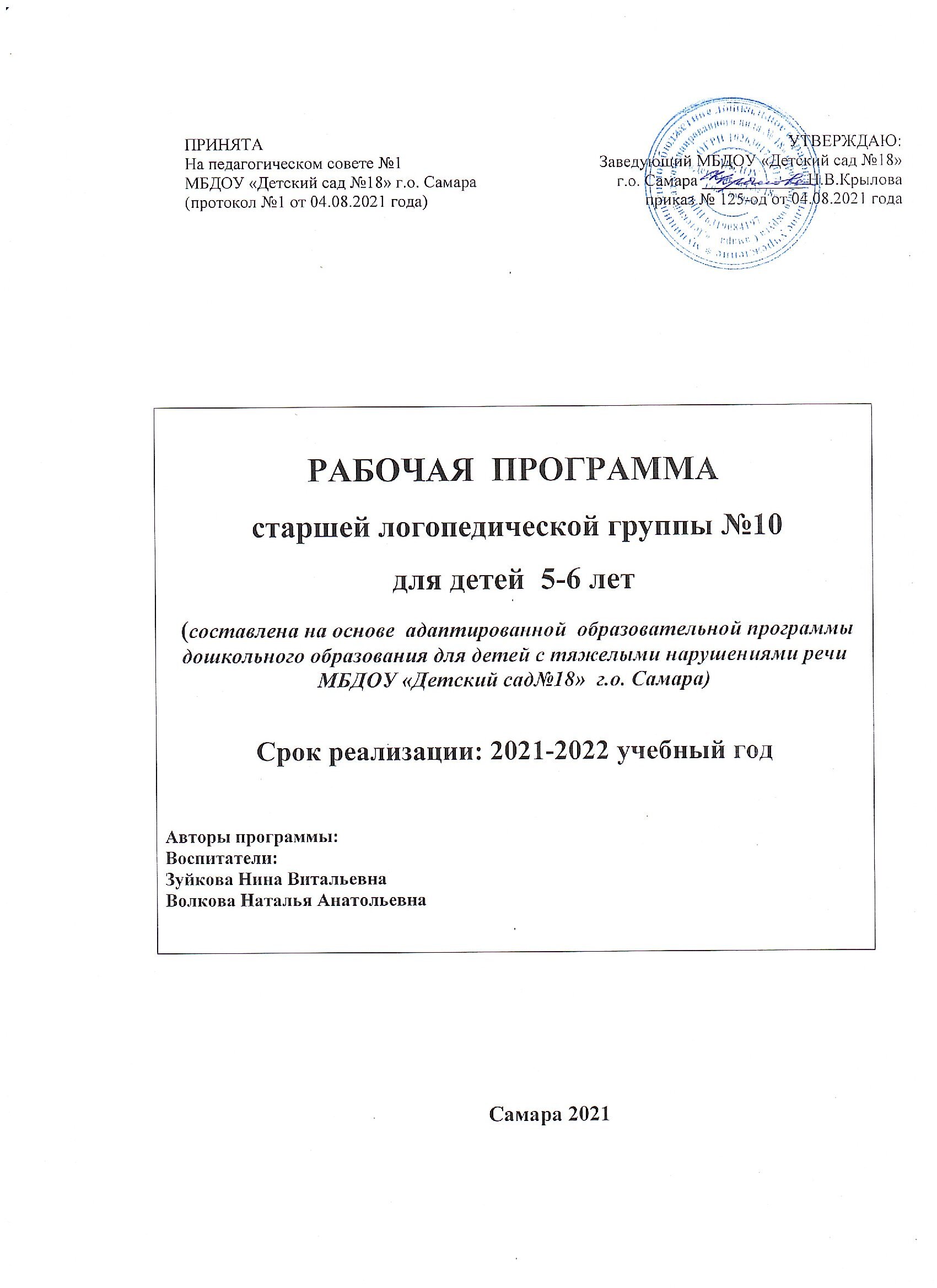 I. Целевой раздел1.  Пояснительная запискаРабочая программа по развитию детей старшей логопедическойгруппы на 2021-2022 учебный год разработана в соответствии с основной общеобразовательной программойадаптированной общеобразовательной программы для детей с тяжелыми нарушениями речи - образовательных программдошкольной образовательной организации  «Муниципальное бюджетное дошкольное образовательное учреждение «Детский сад комбинированного вида №18» городского округа Самара»в соответствии с введением в действие ФГОС дошкольного образования. Рабочая программа по развитию детей средне-старшей группы обеспечивает разностороннее развитие детей в возрасте от 5 до 6 лет с учётом их возрастных и индивидуальных особенностей по основным направлениям - социально-коммуникативному, познавательному, речевому, художественно – эстетическому и физическому.Реализуемая рабочая программа строится на принципе личностно–развивающего и гуманистического характера взаимодействия взрослого с детьми. Данная программа разработана в соответствии с нормативными документами.1.1 Нормативные  документы: • Федеральный закон от 29 декабря 2012 г. N 273-ФЗ «Об образовании в Российской Федерации»; • приказ Министерства образования и науки Российской Федерации от 30 августа 2013 г. №1014 «Об утверждении Порядка организации и осуществления образовательной деятельности по основным общеобразовательным программам – образовательным программам дошкольного образования»; • приказ Министерства образования и науки Российской Федерации от 17 октября 2013 г. №1155 «Об утверждении федерального государственного образовательного стандарта дошкольного образования»; • постановление Главного государственного санитарного врача Российской Федерации от 15 мая 2013 года №26 «Об утверждении СанПиН 2.4.1.3049-13 «Санитарно эпидемиологические требования к устройству, содержанию и организации режима работы дошкольных образовательных организаций»; • Устав учреждения.1.2 Цели и задачи реализации Программы:Цели:Повышение социального статуса дошкольного образования;  Обеспечение государством равенства возможностей для каждого ребенка в получении качественного дошкольного образования;Обеспечение государственных гарантий уровня и качества дошкольного образования на основе единства обязательных требований к условиям реализации образовательных программ дошкольного образования, их структуре и результатам их освоения;Сохранение единства образовательного пространства Российской Федерации относительно уровня дошкольного образования.Задачи:Охрана и укрепление физического и психического здоровья детей, в том числе их эмоционального благополучия;Обеспечение равных возможностей для полноценного развития каждого ребенка в период дошкольного детства независимо от места жительства, пола, нации, языка, социального статуса, психофизиологических и других особенностей (в том числе ограниченных возможностей здоровья);Обеспечение преемственности целей, задач и содержания образования, реализуемых в рамках образовательных программ  различных уровней (далее - преемственность основных образовательных программ дошкольного и начального общего образования);Создание благоприятных условий развития детей в соответствии с их возрастными и индивидуальными особенностями и склонностями, развитие способностей и творческого потенциала каждого ребенка как субъекта отношений с самим собой, другими детьми, взрослыми и миром;Объединение обучения и воспитания в целостный образовательный процесс на основе духовно-нравственных и социокультурных ценностей и принятых в обществе правил и норм поведения в интересах человека, семьи, общества;Формирование общей культуры личности детей, в том числе ценностей здорового образа жизни, развития их социальных, нравственных, эстетических, интеллектуальных, физических качеств, инициативности, самостоятельности и ответственности ребенка, формирования предпосылок учебной деятельности;Обеспечение вариативности и разнообразия содержания Программ и организационных форм дошкольного образования, возможности формирования Программ различной направленности с учетом образовательных потребностей, способностей и состояния здоровья детей;Формирование социокультурной среды, соответствующей возрастным, индивидуальным, психологическим и физиологическим особенностям детей;Обеспечение психолого-педагогической поддержки семьи и повышения компетентности родителей (законных представителей) в вопросах развития и образования, охраны и укрепление здоровья детей.1.3 Принципы и подходы к формированию Программы:1. Соответствует принципу развивающего образования, целью которого является развитие ребенка. 2. Сочетает принципы научной обоснованности и практической применимости (соответствует основным положениям возрастной психологии и дошкольной педагогики).3. Соответствует критериям полноты, необходимости и достаточности (позволяет решать поставленные цели и задачи на необходимом и достаточном материале, максимально приближаясь к разумному «минимуму»).4. Обеспечивает единство воспитательных, обучающих и развивающих целей и задач процесса образования детей дошкольного возраста, в ходе реализации которых формируются такие знания, умения и навыки, которые имеют непосредственное отношение к развитию дошкольников. 5. Строится с учетом принципа интеграции образовательных областей в соответствии с возрастными возможностями и особенностями воспитанников.6. Основывается на комплексно-тематическом принципе построения образовательного процесса. 7. Предусматривает решение программных образовательных задач в совместной деятельности дошкольников не только в рамках непосредственно образовательной деятельности, но и при проведении режимных моментов в соответствии со спецификой дошкольного образования. 8. Предполагает построение образовательного процесса на адекватных возрасту формах работы с детьми (игра).9. Строится на принципе культуросообразности. Учитывает национальные ценности и традиции в образовании.Содержание психолого-педагогической работы ориентировано на разностороннее развитие дошкольников с учетом их возрастных и индивидуальных особенностей по основным направлениям развития и образования детей: социально-коммуникативное развитие, познавательное развитие, речевое развитие, художественно-эстетическое развитие, физическое развитие.1.4 Значимые для разработки и реализации рабочей программы характеристики.Возрастные и индивидуальные особенности контингента детей старшей  группыЭмоции. Обретая способность контролировать своё поведение, ребёнок теперь способен также регулировать проявления своих чувств. Теперь он может сознательно и намеренно скрывать свои чувства от других. Поскольку сфера его интересов - взаимоотношения людей, он начинает более тонко воспринимать нюансы их душевного состояния и отношение к нему и друг к другу. У ребёнка появляются устойчивые чувства и отношения. Дети учатся владеть своими эмоциями. Умение эмоционально адекватно реагировать в такой ситуации - важное психологическое приобретение данного возраста.  В этом возрасте дети чувствительны к цвету, форме. Важно создавать условия, в которых дети будут получать эти яркие, на всю жизнь остающиеся в памяти впечатления. Восприятие. Острота зрения, способность к цветоразличению, слух, ориентация в пространстве и др. продолжают развиваться и совершенствоваться. Одновременно восприятие приобретает черты произвольности. Способен воспринимать предметы независимо от того, действует ли он с ними практически или нет. Он может вслушиваться в разные звуки, сравнивать их.Внимание. В 5 лет продолжается рост устойчивости внимания. Важным показателем развития внимания является то, что в деятельности ребёнка появляется действие по правилу - первый необходимый элемент произвольного внимания. Именно в этом возрасте дети начинают активно играть в игры с правилами: как настольные, так и подвижные. Память. Развивается произвольное запоминание, хотя оно остаётся главным образом механическим. Преобладающим видом памяти у старших дошкольников является образная память. Ребёнок может запомнить по просьбе взрослого 7—8 предметов (из 10—15), изображённых на предъявляемых ему картинках. Речь ребёнка всё более освобождается от той конкретной ситуации, в которой он находится в данный момент. Она становится внеситуативной, и доля такой речи увеличивается. Речь становится более связной, внутренне согласованной и монологической. Изменяется отражаемое в ней содержание: значительное место начинают занимать человеческие отношения. Этим определяется направление дальнейшего усложнения и обогащения лексического и грамматического строя речи. Мышление.К 5 годам у ребёнка появляется способность удерживать в сознании уже не отдельное событие или ситуацию, а цепочку взаимосвязанных событий. На этой основе формируются представления об изменениях количества. Дети могут оперировать числами, складывать и вычитать, составлять и решать задачи. Способность удерживать в представлении цепочку взаимосвязанных событий позволяет ребёнку представлять себе прошлое и будущее, выстраивать картину роста и развития в мире живой природы, процесса изготовления какой-либо вещи, приготовления съестного блюда и т. п.  Ребёнок пытается восстановить линию собственной жизни, вспомнить себя в более младшем возрасте. Именно в этом возрасте разумно планировать работу по знакомству ребёнка с его семейным (генеалогическим) деревом. Также в этом возрасте у некоторых детей возникает вопрос, что значит умереть, и появляется страх смерти. Деятельность.Возможности произвольного контроля поведения, эмоциональных реакций открывают путь для формирования культуры поведения в общественных местах, за столом, в гостях и т. п., освоения правил формальной речевой вежливости, правил приличия. В работе с детьми именно с этого момента целесообразно начинать использовать задания на воспроизведение образца и работу по словесной инструкции. В играх детей теперь можно видеть полноценный развёрнутый сюжет. Они могут развивать действие, играя в «игру с продолжением» на протяжении многих дней. Начинают осваивать  игры с правилами. На шестом году жизни у ребёнка появляется способность ставить цели, касающиеся его самого,  его собственного поведения, а также таких психических процессов, как память, внимание, восприятие и др. Сознание.Изменения в сознании характеризуются появлением так называемого внутреннего плана действий — способностью оперировать в уме, а не только в наглядном плане различными представлениями. 	В старшем дошкольном возрасте происходит осмысление и осознание многих закономерностей, которые ребёнок уже успешно использует в практике, но пока нерефлексивно. Он может осознавать, например, конвенциональные способы разрешения конфликтов (жребий, считалка, очерёдность). В этом возрасте происходит активное осмысление жизненных ценностей.Оно происходит параллельно с формированием и дифференциацией образа Я самого ребёнка и построением образа будущего. III. Характеристика речи детей с ОНР Общее недоразвитие речи рассматривается как системное нарушение речевой  деятельности, сложные речевые расстройства, при которых у детей нарушено формирование всех компонентов речевой системы, касающихся и звуковой, и смысловой сторон, при нормальном слухе и сохранном интеллекте. Речевая недостаточность при общем недоразвитии  у дошкольников может варьироваться от полного отсутствия речи до развернутой речи с ярко выраженными проявлениями лексико-грамматического и фонетико – фонематического недоразвития. Общее недоразвитие речи у детей с нормальным слухом и первично сохранным интеллектом – речевая аномалия, при которой страдает формирование всех компонентов речевой системы: звукопроизношения, навыков звукового анализа, словаря, грамматического строя, связной речи. Характеристика речи детей с ОНР IIуровня Данный уровень определяется как начатки общеупотребительной речи, отличительной чертой которой является наличие двух-, трех-, а иногда даже четырехсловной фразы:  «Да пить моко» — дай пить молоко;  «баска ататьнйка» — бабушка читает книжку; «дадай гать» — давать играть; «во изйасанямясик» — вот лежит большой мячик. Объединяя слова в словосочетания и фразу, один и тот же ребенок может как правильно использовать способы согласования и управления, так их и нарушать: «тиёза» — три   ежа,   «мога   каф» — много   кукол,   «синя   када-сы» — синие карандаши,  «лёт бадйка» — льет водичку, «тасинпетакбк» — красный петушок и т. д. В самостоятельной речи детей иногда появляются простые предлоги или их лепетные варианты («тидйт а туе» — сидит на стуле, «щит а той» — лежит на столе); сложные предлоги отсутствуют.Недостаточность практического усвоения морфологической системы  языка,  в частности словообразовательных операций разной степени сложности, значительно ограничивает  речевые  возможности  детей,   приводя  к  грубым ошибкам в понимании и употреблении приставочных глаголов, относительных и притяжательных прилагательных, существительных со значением действующего лица («Валя папа» — Валин папа, «алйл» — налил, полил, вылил, «ги-бы  суп» — грибной  суп,   «дайка  хвот» — заячий  хвост и  т, п.).Наряду  с  указанными  ошибками  наблюдаются существенные затруднения в усвоении обобщающих и отвлеченных понятий, системы антонимов и синонимов. Как и на предыдущем уровне, сохраняется многозначное употребление слов, разнообразные семантические замены. Характерным является использование слов в узком значении. Одним и тем же словом ребенок может назвать предметы, имеющие  сходство  по  форме,   назначению,   выполняемой] функции и т. д. («муха» — муравей, жук, паук; «тшбфи» —туфли, тапочки, сапоги, кеды, кроссовки). Ограниченность словарного запаса проявляется и в незнании многих слов, обозначающих части тела, части предмета, посуду, транс-: порт, детенышей животных и т. п. («юка» — рука, локоть, плечо,  пальцы,   «стуй» — стул,  сиденье,  спинка;   «мис- ка» — тарелка, блюдце, блюдо, ваза; «лиска» — лисенок, «мйнъкавбйк» — волченок и т. д.). Заметны трудности в; понимании и использовании в речи слов, обозначающих признаки предметов, форму, цвет, материал.Связная речь характеризуется недостаточной передачей; некоторых смысловых отношений и может сводиться к; простому перечислению событий, действий или предметов. Детям со II уровнем речевого развития крайне затруднительно   составление   рассказов,   пересказов   без   помощи взрослого. Даже при наличии подсказок, наводящих вопросов дети не могут передать содержание сюжетной линии. Это чаще всего проявляется в перечислении объектов, действий с ними, без установления временных и причинно-следственных связей.Звуковая сторона речи детей в полном объеме не сформирована и значительно отстает от возрастной нормы: наблюдаются множественные нарушения в произношении 16—20 звуков. Высказывания дошкольников малопонятны из-за выраженных нарушений слоговой структуры слов и их звуконаполняемости: «Дандйс» — карандаш, «аквая» — аквариум, «виписёд» — велосипед, «мисанёй» — милиционер, «хадйка» — холодильник. Характеристика речи детей с ОНР III уровня3-й уровень речевого развития характеризуется развернутой фразовой речью с элементами недоразвития лексики, грамматики и фонетики. Типичным для данного уровня является использование детьми простых распространенных, а также некоторых видов сложных предложений. При этом их структура может нарушаться, например, за счет отсутствия главных или второстепенных членов предложения. Возросли возможности детей в использовании предложных конструкций с включением в отдельных случаях простых предлогов («в», «на», «под» и т.д.). В самостоятельной речи уменьшилось число ошибок, связанных с изменением слов по грамматическим категориям рода, числа, падежа, лица, времени и т.д. Однако специально направленные задания позволяют выявить трудности в употреблении существительных среднего рода, глаголов будущего времени, в согласовании существительных с прилагательными и числительными в косвенных падежах. По-прежнему явно недостаточным будет понимание и употребление сложных предлогов, которые или совсем опускаются, или заменяются на простые (вместо «встал из-за стола» — «встал из стола» и т.д.). На данном уровне детям становятся доступны словообразовательные операции. Изучение данной категории детей показывает, что действительно имеет место положительная динамика в овладении системой морфем и способов манипулирования ими. Ребенок с общим недоразвитием речи 3-го уровня понимает и может самостоятельно образовать новые слова по некоторым наиболее распространенным словообразовательным моделям. Наряду с этим, ребенок затрудняется в правильном выборе производящей основы («горшок для цветка» — «горшочный», «человек, который дома строит» — «доматель» и пр.), использует неадекватные аффиксальные элементы (вместо «мойщик» — «мой-чик»; вместо «лисья» — «лисник» и пр.).Очень часто попытки ребенка провести словообразовательные преобразования приводят к нарушению зву-ко-слоговой организации производного (т.е. вновь образованного) слова, вместо «нарисовал» — «са-явал», вместо «мойщик» — «мынчик» и т.д. Типичным для данного уровня является неточное понимание и употребление обобщающих понятий, слов с абстрактным и отвлеченным значением, а также слов с переносным значением. Словарный запас может показаться достаточным в рамках бытовой повседневной ситуации, однако при подробном обследовании может выясниться незнание детьми таких частей тела, как локоть, переносица, ноздри, веки. Тенденция к множественным семантическим заменам по-прежнему сохраняется. Детальный анализ речевых возможностей детей позволяет определить трудности в воспроизведении слов и фраз сложной слоговой структуры. Наряду с заметным улучшением звукопроизношения наблюдается недостаточная дифференциация звуков на слух: дети с трудом выполняют задания на выделение первого и последнего звука в слове, подбирают картинки, в названии которых есть заданный звук и т.д. Таким образом, у ребенка с 3-им уровнем речевого развития операции звукослогового анализа и синтеза оказываются недостаточно сформированными, а это, в свою очередь, будет служить препятствием для овладения чтением и письмом.Образцы связной речи свидетельствуют о нарушении логико-временных связей в повествовании: дети могут переставлять местами части рассказа, пропускать важные элементы сюжета и обеднять его содержательную сторону. Дети с ОНР отличаются от своих нормально развивающихся сверстников и особенностями психических процессов. Для них характерны неустойчивость внимания, снижение вербальной памяти и продуктивности запоминания, отставание в развитии словесно-логического мышления. Они отличаются быстрой утомляемостью, отвлекаемостью, повышенной истощаемостью, что ведёт к появлению различного рода ошибок.С расстройствами речи тесно связано нарушение мелкой моторики рук: недостаточная координация пальцев, замедленность и неловкость движений, застревание на одной позе.	Указанные отклонения в развитии детей, страдающих речевыми аномалиями, спонтанно не преодолеваются. Они требуют специально  организованной работы по их коррекции.Характеристика речи детей со стёртой формой дизартрииВ детской патопсихологии данную патологию определяют как одну из степеней выраженности дизартрии, которая характеризуется нарушениями звукопроизношения и просодической стороны речи, обусловленными наличием очаговой неврологической микросимптоматики. В основе нарушения артикуляции при этом расстройстве могут лежать легкие остаточные нарушения иннервации мышц артикуляционного аппарата, которые выявляются только при углубленном неврологическом исследовании. Г.В. Чиркина отмечает, что основным дефектом у детей со стертой дизартрией является нарушение фонетической стороны речи, характеризуя рассматриваемую патологию отсутствием грубых нарушений моторики артикуляционного аппарата. Она указывает, что при стертой дизартрии «…трудности артикуляции заключаются в медленных, недостаточно точных движениях языка, губ. Произношение у таких детей нарушено вследствие недостаточно четкой артикуляционной моторики, речь насколько замедленна, характерна смазанность при произнесении звуков».Говоря о нарушении двигательных функций артикуляционного аппарата у детей с данной патологией, Л.В. Мелехова отмечает неточность, слабость движений органов артикуляционного аппарата, их быструю истощаемость. При этом автор указывает, что эти нарушения обнаруживаются нередко лишь в динамике логопедической работы. Среди двигательных расстройств Р.А. Белова-Давид называет и такие, как трудность нахождения определенных положений губ, языка, необходимых для произношения звуков. У детей со стертой дизартрией оказываются нарушенными как статика, так и динамика артикуляторных движений. Среди движений, отражающих состояние статической координации, наиболее сложными для выполнения являются произвольные движения языка, что проявляется либо в некоторой скованности движений, невозможности выполнения более сложных движений, либо в двигательном беспокойстве, в наличии гиперкинезов языка, в трудности или невозможности нахождения и удержания заданного положения, в наличии синкенезий. Среди движений, отражающих состояние динамической координации, сложными для выполнения являются задания, связанные с переключением движений. Переключение движения часто совершается с трудом, при длительных поисках артикуляции, в неполном объеме, медленном темпе, с появлением сопутствующих движений в мимической мускулатуре, с нарушением легкости и плавности, запоминания и воспроизведения двигательного ряда, с возникновением персевераций и перестановок.Еще более сложной оказывается возможность одновременного выполнения движений. В большинстве случаев совершаются быстрые, беспорядочные движения языком, которые часто заменяются движениями головы вперед, отмечается нарушениекоординации с выпадением отдельных звеньев движений.1.5 Сроки реализации Программы:Программа рассчитана на 2021-2022 учебный год.1.6 Планируемые результаты освоения Программы Целевые ориентиры. Целевые ориентиры, сформулированные во ФГОС дошкольного образования, представляют собой социально-нормативные возрастные характеристики возможных достижений ребенка на этапе завершения уровня дошкольного образования. Целевые ориентиры на этапе завершения дошкольного образования:ребенок овладевает основными культурными способами деятельности, проявляет инициативу и самостоятельность в разных видах деятельности - игре, общении, познавательно-исследовательской деятельности, конструировании и др.; способен выбирать себе род занятий, участников по совместной деятельности;ребенок обладает установкой положительного отношения к миру, к разным видам труда, другим людям и самому себе, обладает чувством собственного достоинства; активно взаимодействует со сверстниками и взрослыми, участвует в совместных играх. Способен договариваться, учитывать интересы и чувства других, сопереживать неудачам и радоваться успехам других, адекватно проявляет свои чувства, в том числе чувство веры в себя, старается разрешать конфликты;ребенок обладает развитым воображением, которое реализуется в разных видах деятельности, и прежде всего в игре; ребенок владеет разными формами и видами игры, различает условную и реальную ситуации, умеет подчиняться разным правилам и социальным нормам;ребенок достаточно хорошо владеет устной речью, может выражать свои мысли и желания, может использовать речь для выражения своих мыслей, чувств и желаний, построения речевого высказывания в ситуации общения, может выделять звуки в словах, у ребенка складываются предпосылки грамотности;у ребенка развита крупная и мелкая моторика; он подвижен, вынослив, владеет основными движениями, может контролировать свои движения и управлять ими;ребенок способен к волевым усилиям, может следовать социальным нормам поведения и правилам в разных видах деятельности, во взаимоотношениях со взрослыми и сверстниками, может соблюдать правила безопасного поведения и личной гигиены;ребенок проявляет любознательность, задает вопросы взрослым и сверстникам, интересуется причинно-следственными связями, пытается самостоятельно придумывать объяснения явлениям природы и поступкам людей; склонен наблюдать, экспериментировать. Обладает начальными знаниями о себе, о природном и социальном мире, в котором он живет; знаком с произведениями детской литературы, обладает элементарными представлениями из области живой природы, естествознания, математики, истории и т.п.; ребенок способен к принятию собственных решений, опираясь на свои знания и умения в различных видах деятельности.1.7 Система оценки результатов освоения программыС учетом того факта, что в дошкольном возрасте основные линии психического развития находятся в стадии становления и, как следствие, их показатели могут быть недостаточно устойчивы, зависимы от особенностей микросоциума, здоровья ребенка, его эмоционального состояния на момент диагностики, поэтому вводятся наряду с устоявшейся уровневой градацией (высокий, средний, низкий) промежуточные уровни эффективности педагогических воздействий: средний/высокий, низкий/средний, низший/ низкий, низший. Это позволяет сделать диагностику точнее.  (Приложение)II  Содержательный раздел2.1 Комплексно-тематическое планированиеВ основе планирования воспитательно-образовательной работы лежит комплексно-тематический принцип. Введение единых тем в различных возрастных группах обеспечивает достижение единства образовательных целей и преемственности в детском развитии на протяжении всего дошкольного возраста, органичное развитие детей в соответствии с их индивидуальными возможностями. В каждой возрастной группе выделен блок, разделенный на несколько тем. Одной теме уделяется не менее одной недели. Тема отражается в подборе материалов, находящихся в группе и уголках развития. Тема «Здравствуй, лето»УЧЕБНЫЙ ПЛАНрежима образовательной деятельности в старшей логопедической группе №10МБДОУ «Детский сад №18» г.о. Самара на 2021-2022 учебный год1-2-3 период (сентябрь-июнь)В структуре учебного плана выделяются инвариантная (обязательная) и дополнительная часть, формируемая участниками образовательного процесса.Инвариантная (обязательная) часть составляет 82 % от общего нормативного времени, отводимого на освоение основных образовательных программ дошкольного образования, и обеспечивает результаты освоения детьми основной образовательной программы ДОУ, обозначенные в пункте 2.10. Приказа Министерства образования и науки РФ «Об утверждении ФГОС дошкольного образования»  от 17 октября 2013 года № 1155. Инвариантная часть учебного плана разработана на основе примерной общеобразовательной программы развития и воспитания дошкольников «Программы воспитания и обучения в детском саду». Обязательная часть состоит из направлений развития и образования детей (далее - образовательные области): (социально-коммуникативное, познавательное, речевое, художественно-эстетическое и физическое развитие) в соответствии с основной образовательной программой дошкольного образования, при этом учитывается специфика национально-культурных и климатических условий, в которых осуществляется образовательный процесс. В обязательной части так же определено количество минут в течение дня и недели, которое отводится для непосредственно-образовательной деятельности. Реализация учебного плана предполагает обязательный учет принципа интеграции образовательных областей в соответствии с возрастными и индивидуальными возможностями воспитанников, спецификой и возможностями образовательных областей. Объем учебной нагрузки в течение недели определен в соответствии с санитарно-эпидемиологическими требованиями к устройству, содержанию и организации режима работы в дошкольных образовательных организациях  (СанПиН 2.4.1.3049-13). В соответствии СанПин 2.4.1.3049-13 и в соответствии с психофизиологическими особенностями на возрастном этапе организована непосредственно образовательная деятельность: Максимально допустимый объем образовательной нагрузки в первой половинедня в средней группах не превышает 30 и 40 минут соответственно, а в старшей45 минут. В середине времени, отведенного на непрерывную образовательную деятельность, проводят физкультминутку. Перерывы между периодами непрерывной образовательной деятельности - не менее 10 минут. Образовательная деятельность с детьми старшего дошкольного возраста может осуществляться во второй половине дня после дневного сна. Её продолжительность составляет не более 25 – 30  минут в день. Образовательная деятельность, требующая повышенной познавательной активности и умственного напряжения детей, планируется в первую половину дня со вторника по четверг.Непосредственно образовательная деятельность по физическому развитию детей организуется 3 раза в неделюв средней, старшейгруппе. Один раз в неделю круглогодично организовывается непосредственно образовательная деятельность по физическому развитию детей на открытом воздухе (старшая группа). В соответствии с образовательной программой и санитарными правилами в январе для воспитанников организовываются недельные каникулы, во время которых проводятся занятия только эстетически-оздоровительного цикла (музыкальные, спортивные, изобразительного искусства). В дни каникул и в летний период учебные занятия не проводятся. В это время увеличивается продолжительность прогулок, а также проводятся  спортивные и подвижные игры, спортивные праздники, экскурсии и др.В течение двух недель в сентябре и мае  проводится комплексная психолого-педагогическая диагностика как адекватная форма оценивания результатов освоения ООП ДОО детьми дошкольного возраста.Максимально допустимый объем недельной учебной нагрузки на воспитанника ДОУ соответствует требованиям СанПиН и составляет:- для детей 6 года жизни – не более 25 мин.2.4Содержание образования с учётом требований ФГОС ДО (программноесодержаниепредставленноев пяти образовательных областях)1. Образовательная область «СОЦИАЛЬНО-КОММУНИКАТИВНОЕ РАЗВИТИЕ»Образовательная область «ПОЗНАВАТЕЛЬНОЕ РАЗВИТИЕ»Образовательная область «РЕЧЕВОЕ РАЗВИТИЕ»Образовательная область «ХУДОЖЕСТВЕННО-ЭСТЕТИЧЕСКОЕ РАЗВИТИЕ»Образовательная  область «ФИЗИЧЕСКОЕ РАЗВИТИЕ»2.5Особенности организации образовательного процессаОсобенностью климатических условий является жаркое лето и холодные зимы. В теплое время года воспитательно - образовательный процесс по возможности протекает на свежем воздухе. В группе 17 воспитанников. Социальный статус семейСоциальный статус родителей группы  достаточно высок. Данные о количественном составе и социальном статусе родителей наших воспитанников можно представить в итоговой таблицеСведения об образовательном уровне родителейСведения о социальном статусе родителейВывод:     Таким образом, полученные результаты показали, что контингент родителей неоднороден, имеет различные цели и ценности. В целом для основного контингента родителей характерны: средний уровень жизни и доходов, но для всех родителей характерны высокие требования и большое желание дать ребенку хорошее образование.Приоритетное направление  в работе группыОбучение и воспитание в ДОО осуществляется на русском языке. Весь контингент воспитанников проживает в условиях города. В связи с этим приоритетным направлением  работы группы выбрано  речевое развитие детей. Данное направление работы  реализуется через парциальную программу«Вариативная примерная адаптированная основная образовательная программа для детей с тяжелыми нарушениями речи (общим недоразвитием речи) с 4 до 7 лет».                            Издание третье, переработанное и дополненное в соответствии с ФГОС ДО Автор: учитель – логопед Н. В. НищеваВыходные данные: Санкт-Петербург ДЕТСТВО-ПРЕСС                2015гОБРАЗЦЫ ПРОГРАММ1.  Направление развития: «Социально-коммуникативное развитие»Наименование парциальной программы: «Основы безопасности детей дошкольного возраста»  Авторы:  Н.Н Авдеева, О.Л. Князева, Р.Б. СтеркинаВыходные данные: М.: Просвещение 2007г.Краткая характеристика программы: Программа предполагает решение важнейшей социально-педагогической задачи – воспитание у ребенка навыков адекватного поведения в различных непредвиденных и стандартных ситуациях. В содержание включено шесть разделов: «Ребенок и другие люди», «Ребенок и природа», «Ребенок дома», «Здоровье ребенка», «Эмоциональное благополучие ребенка», «Ребенок на улицах города». Программа имеет учебно-методический комплект: учебное пособие по основам безопасности жизнедеятельности детей старшего дошкольного возраста. Программа соответствует требованиям ФГОС ДО.В содержание включено шесть разделов: «Ребенок и другие люди», «Ребенок и природа», «Ребенок дома», «Здоровье ребенка», «Эмоциональное благополучие ребенка», «Ребенок на улицах города». При реализации этой программы каждое дошкольное учреждение организует обучение с учетом индивидуальных и возрастных особенностей детей, социокультурных различий, своеобразия домашних и бытовых условий городской и сельской местности. Программа имеет учебно-методический комплект: учебное пособие по основам безопасности жизнедеятельности детей старшего дошкольного возраста и четыре красочно иллюстрированных раздаточных альбома для детей.Ребенок появляется на свет, а мама и папа днем и ночью заботятся о его благополучии. Малыш подрастает и становится самостоятельнее год от года. И вот он идет в детский сад, оставляя родителей, бабушек и дедушек за воротами. Этот очередной уровень свободы, и значит – пришла пора познакомиться с новыми правилами безопасности жизни и вспомнить уже известные. С рождения мы учим ребенка избегать опасных объектов и ситуаций, а к моменту поступления в дошкольное учреждение эти правила формируются в отдельную дисциплину. Ребенок эффективно усваивает знания, если они даются в определенной системе. Поэтому авторы создали программу «Основы Безопасности Жизнедеятельности»В этот курс ОБЖ для дошкольников вошли шесть разделов, затрагивающих основные сферы жизни ребенка.1.  Ребенок и другие люди.Первый раздел касается взаимодействия с людьми: знакомыми, незнакомыми, сверстниками, старшими приятелями на улице, дома и в детском саду. Ребенок учится оценивать ситуации с точки зрения «опасно-неопасно», принимать решение и соответственно реагировать. Стоит ли доверять людям, полагаясь на приятную внешность, как вести себя с агрессивными субъектами, впускать ли незнакомцев в дом, как избежать опасных ситуаций – об этом ребенок узнает в программе ОБЖ.2.  Ребенок и природа.Всегда ли общение с природой несет пользу? Что дает самой природе деятельность человека? В этом разделе обсуждаются ситуации, несущие потенциальную опасность (неприятные моменты при встречи с различнымиДети учатся бережному отношению к живой природе, пониманию того, что все в мире взаимосвязано.3.  Ребенок дома.Сколько опасностей таит в себе наше комфортное жилище? Можете ли вы спокойно оставить ребенка дома? Умение грамотно обращаться с окружающими ребенка предметами в домашней обстановке приходит не сразу. А тем временем мы, взрослые, стараемся воспитывать в детях привычку безопасного поведения и научить их видеть моменты неоправданного риска в повседневности. О том, как себя вести на балконе, у открытого окна, предусмотреть возможную опасность в быту поведает ребятам третий раздел ОБЖ.4.  Здоровье ребенка.Как сберечь и приумножить здоровье ребенка? Что делать и чего стоит избегать, чтобы организм хорошо развивался, а физическая активность приносила только радость? Четвертый раздел программы расскажет ребятам об организме человека, ценности здорового образа жизни, напомнит о пользе витаминов, личной гигиены, утренней гимнастики, закаливания, прогулок на свежем воздухе, и важности своевременного обращения к врачу. Взрослея, человек становится все более ответственным за сохранение и укрепление собственного здоровья. Однако здоровые привычки закладываются именно в детстве, поэтому есть необходимость уделять особое внимание охране здоровья и физическому воспитанию в этом возрасте.5. Эмоциональное благополучие ребенка.Отдельный раздел в программе посвящен эмоциональной «безопасности» и защите от психического травматизма – благоприятной атмосфере, которая должна сопутствовать воспитанию ребенка. Ответственность за этот аспект лежит на взрослых – родителях, которые в силах помочь ребятам разрешить без потерь конфликтные ситуации и преодолеть негативные эмоциональные последствия страхов, драк, ссор. Внутреннее благополучие не менее важно, чем внешнее, а навыки саморегуляции в сложных ситуациях так же значимы, как и следование, правилам «безопасного» поведения. Этот раздел поможет ребенку научиться ребенку нормальному взаимодействию с людьми и комфортному общению.6.  Ребенок на улице.Выход ребенка в «большой мир» сопровождается встречей с множеством объектов, которые требуют навыков безопасного общения. Улица, тротуар, светофор, пешеходная «зебра», проезжая часть дороги, дорожные знаки, транспорт – это понятия входят в круг представлений ребенка в дошкольном детстве, а с ними и новые правила, Раздел шестой поможет ребятам познакомиться с основными ПДД для водителей, пешеходов, велосипедистов, расскажет о работе ГАИ и научит, что делать, если ребенок потерялся.Курс ОБЖ для дошколят нацелен на формирование представлений об адекватном поведении в неожиданных ситуациях, навыков самостоятельного принятия решений, а также – на воспитание за свои поступки. На занятиях по ОБЖ дети тренируются самостоятельно разбираться в ситуации и реагировать на нее, опираясь на полученные ранее знания и собственный опыт. Ребенок овладевает способностью быть предусмотрительным, оценивать и анализировать ситуацию, видеть возможные последствия тех или иных действий.2. Направление развития: «Познавательное развитие»Наименование парциальной программы: Программа экологического воспитания в детском саду «Юный эколог»Автор: С.Н. НиколаеваВыходные данные: М.:МОЗАИКА-СИНТЕЗ 2016 г.Краткая характеристика программы:Программа разработана на основе теоретических и практических исследований  в области экологического воспитания дошкольников. Она имеет обстоятельное методическое обеспечение. В программе представлены 7 разделов.                 В первом разделе даны сведения о мироздании и неживой природе. Следующие два посвящены раскрытию взаимосвязи растений и животных со средой обитания. Четвертый прослеживает роль среды обитания в процессе онтогенеза. В пятом раскрывается взаимосвязь внутри сообщества, жизнь которого дети могут наблюдать. Шестой раздел раскрывает разные формы взаимодействия человека с природой. В седьмом даны рекомендации к распределению материала по возрастам, что позволяет осуществить индивидуальный подход к детям, регулируя на каждом этапе глубину и объем поставленных задач. Программа соответствует требованиям ФГОС ДО.***Наименование парциальной программы: Программа математического развития «Математические ступеньки»Автор:Е.В.Колесникова.Выходные данные:М.:Сфера 2016 г.Краткая характеристика программы:программанаправленанаразвитие математических представлений у дошкольников,  формирование у них более высокого уровня познавательного и личностного развития, что позволяет успешно учиться. Рекомендуется педагогам дошкольных образовательных учреждений, гимназий, лицеев, групп кратковременного пребывания детей, гувернерам, родителям для подготовки детей к школе.Программа соответствует требованиям ФГОС ДО. Образовательная программа направленана формирование у дошкольников более высокого уровня познавательного и личностного развития, что позволяет успешно учиться. Содержание, методы и формы организации учебного процесса непосредственно согласованы с закономерностями развития ребенка. В рабочих тетрадях используются стихи, загадки, приметы, пословицы, игровые упражнения, которые всегда связаны с темой занятия. Это позволяет  снять утомление, внести разнообразие в занятие, дети узнают  много  нового, учатся обобщать.Прослеживается интегрирование предмета с другими предметами, это помогает расширять кругозор, обогащать словарный запас  детей, развивать речь. Во все разделы включены логические задачи, что способствует развитию логических форм мышления.Программа позволяет педагогу использовать словесные, наглядные, проблемно-поисковые методы обучения.Учебный материал организован по следующим разделам:Количество и счет.Величина.Ориентирование в пространстве.Ориентирование во времени.Геометрические фигуры.Логические задачи.***.3.Направление развития:  «Художественно-эстетическое развитие»Наименование парциальной программы:Программа художественного воспитания, обучения и развития детей 2-7 лет «Цветные ладошки»Автор:И.Л. ЛыковаВыходные данные:Издательский дом «КАРАПУЗ-ДИДАКТИКА» Творческий центр «СФЕРА» 2017г.Рецензенты:Л.Г. Савенкова, О.А. Соломенникова В.В. БогдановаКраткая характеристика программы: Программа представляет оригинальный вариант реализации базисного содержания и специфических задач эстетического воспитания детей в изобразительной деятельности. Программа содержит систему занятийпо лепке, аппликации и рисованию для всех возрастных групп дошкольного учреждения. Программа обеспечена современными наглядно-методическими и практическими пособиями.Соответствует требованиям ФГОС ДО.Формы работы с детьмиМодель организации образовательной деятельности взрослого и детейСпециально организованная образовательная деятельность взрослого и детей- групповая,- подгрупповая,- индивидуальнаяСамостоятельная деятельность детей   Режим дня Непременным условием здорового образа жизни и успешного развития детей является правильный режим. Правильный режим дня — это рациональная продолжительность и разумное чередование различных видов деятельности и отдыха детей в течение суток. Основным принципом правильного построения режима является его соответствие возрастным психофизиологическим особенностям детей.  В СП учитывается разновозрастной состав группы и  используется гибкий режим дня, в него могут вноситься изменения исходя из возрастных и индивидуальных особенностей детей, особенностей сезона, состояния здоровья. На гибкость режима влияет и окружающий социумПри организации режима дня в ДОУ учтены требования СанПиН, видовая принадлежность ДОУ.	Организация жизни детей в ДОУ опирается на определённый суточный режим, который представляет собой рациональное чередование отрезков сна и бодрствования в соответствии с физиологическими обоснованиями: Оптимальное время для сна – время спада биоритмической активности: с 12 часов  (у детей 2-4 лет), с 13 часов  (у детей старшего дошкольного возраста) до 15 часов.Оптимальное время для умственной  деятельности – время подъёма умственной работоспособности: с 9 до  11 часов, с 16 до 18 часов.Оптимальное  время для физической деятельности – время подъёма физической работоспособности: с 7 до 10 часов, с 11 до 13 часов, с 17 до 19 часов.Оптимальное частота приёмов пищи – 4 – 5 раз, интервалы между ними не менее 2 часов, но не более 4 часов.Оптимальное время для прогулки – время суток, когда минимально выражены неблагоприятные природные факторы (влажность, температура воздуха, солнечная радиация и др.). 	В режиме дня постоянные величины: длительность бодрствования и сна, время приёма пищи. Переменные величины – время начала и окончания прогулок, организация совместной деятельности педагогов с детьми и самостоятельной деятельности детей. Время начала и окончания прогулок может корректироваться в соответствии с временами года, климатическими изменениями и пр.Ежедневная организации жизни и деятельности детей осуществляется с учетом:построения образовательного процесса на адекватных возрасту формах работы с детьми: основной формой работы с детьми дошкольного возраста и ведущим видом деятельности для них является игра;решения программных образовательных задач в совместной деятельности взрослого и детей и самостоятельной деятельности детей не только в рамках непосредственно образовательной деятельности, но и при проведении режимных моментов в соответствии со спецификой дошкольного образования.Организация  режима  дня.       При проведении режимных процессов МБДОУ придерживается следующих правил:Полное и своевременное удовлетворение всех органических потребностей детей (во сне, питании).Тщательный гигиенический уход, обеспечение чистоты тела, одежды, постели.Привлечение детей к посильному участию в режимных процессах; поощрение самостоятельности и активности.Формирование культурно-гигиенических навыков.Эмоциональное общение в ходе выполнения режимных процессов.Учет потребностей детей, индивидуальных особенностей каждого ребенка.Спокойный и доброжелательный тон обращения, бережное отношение к ребенку, устранение долгих ожиданий, так как аппетит и сон малышей прямо зависят от состояния их нервной системы.      Основные  принципы  построения  режима  дня:Режим дня  выполняется  на  протяжении  всего  периода  воспитания  детей  в  дошкольном  учреждении,  сохраняя  последовательность,  постоянство  и  постепенность.Соответствие   правильности  построения  режима  дня  возрастным  психофизиологическим  особенностям  дошкольника.  Поэтому  в  ДОУ  для  каждой  возрастной группы определен свой режим  дня.  Организация  режима  дня  проводится  с  учетом  теплого  и  холодного  периода  года.В МБДОУ «Детский сад №18» действует гибкий (многовариантный) режим дня, в котором все режимные моменты могут варьироваться с учетом всевозможных нестандартных ситуаций, сохраняя при этом общую продолжительность основных частей режима дня. Режим дня детей в дошкольном учреждении должен быть многовариантным, учитывающим все возможные нестандартные ситуации: плохую погоду, отсутствие достаточного количества персонала, желание родителей приводить и забирать ребенка в удобное для них время, карантины и периоды повышенной заболеваемости.Такой режим принято называть гибким, так как в нем продумана система быстрого реагирования на внезапно изменившуюся ситуацию.Варианты гибкого режима дня в ДОУ.1 вариант (для плохой погоды).В нем обязательны следующие компоненты:1. Организация прогулки в помещении. Физкультурный и музыкальный залы хорошо проветриваются, в них открываются фрамуги или приоткрываются окна. В определенные для каждой группы часы дети, соответственно одетые, приходят в них поиграть. В это время в групповой проводится сквозное проветривание.2. Смена помещений. Можно пойти в гости в соседнюю группу, а можно поменяться на время группами.3. Свободное перемещение детей по учреждению. На определенное время дети покидают групповую и отправляются туда, где им больше всего нравится (разумеется, если кто хочет остаться в групповой, тот остается). Взрослые должны быть готовы к таким перемещениям и "визиту гостей" и обеспечивают максимальную безопасность и общение с ними.4. Должна быть наготове развлекательная программа. Желательно одновременно проводить два-три мероприятия, чтобы ребенок мог выбрать, куда ему пойти.2 вариант (в дни карантинов и периоды повышенной заболеваемости).В зависимости от вида заболевания в режиме дня выделяется время для осмотров детей, проведения профилактических мероприятий. Обязательно снижаются физическая и интеллектуальная нагрузки, поскольку мы не можем быть уверены, что все дети здоровы. Велика вероятность скрытого, так называемого инкубационного периода болезни. Увеличивается время пребывания детей на свежем воздухе.3 вариант (режим свободного посещения дошкольного учреждения).На основании договора с родителями устанавливается индивидуальный режим посещения ребенком дошкольного учреждения.Условие родителям может быть поставлено одно - поднимать ребенка утром в одно и то же время, чтобы не нарушить жизненный ритм. Дети, привыкшие вставать в разное время, с трудом адаптируются впоследствии к школьной жизни, так как организм настраивается на новый ритм более полугода.4 вариант (при недостаточности персонала).В этом варианте продумываются все ситуации, когда по каким-либо причинам в группе временно отсутствует воспитатель или младший воспитатель, а заменить их некем.Оптимальным в этом случае вариантом мы считаем подключение к работе с детьми данной группы специалистов: психолога, физорга, музыкального руководителя и др. на определенные часы. Они организуют с детьми занятия, игры, прогулки, мини-тренировки и другую интересную детям деятельность. Воспитатель в это время занимается уходом за детьми и хозяйственной деятельностью (если отсутствует младший воспитатель).5 вариант. Комфортная организация режимных моментов.Этот вариант включает набор технологий организации режимных моментов: приема детей, приема пищи, сборов на прогулку, укладывания, проведения закаливающих процедур и др. Главным при этом является умелый выбор модели общения, способствующей психологическому комфорту ребенка, не подавляющей его свободу и индивидуальность. 
Наличие четких правил, создание специфической атмосферы (как, например, при укладывании, описанном выше), предоставление детям максимально возможной самостоятельности являются основными условиями предупреждения психоэмоционального напряжения детей. При организации режимных моментов предпочтителен партнерский стиль общения с детьми, соответствующий модели "взрослый - взрослый", но иногда (особенно с малышами) уместно использование модели общения "дети - дети".6 вариант. Каникулы.Это организация жизни детей в определенные временные периоды, способствующая снятию накопившегося утомления, предупреждающая возможные психоэмоциональные срывы.Время проведения каникул определяется на основании изучения утомляемости детей. Эту работу выполняет психолог. Полученные им данные сопоставляются с данными заболеваемости детей и карт, в которых дети отмечают свое настроение. Это помогает выбрать оптимальное для каникул время.В каникулы увеличивается длительность прогулок, в меню включаются блюда национальной кухни, можно организовать свой "ресторан". В нем дети готовят несложные закуски, коктейли, бутерброды и угощают ими малышей и родителей.В один из дней каникул организуется "вечеринка" с танцами, угощением, играми. Благоприятно сказывается на настроении детей деятельность, построенная по игровому или сказочному сюжету. Например, "Неделя безобразника", "Неделя театра", "Путешествие по сказкам", "Неделя художника", "Неделя здоровья", "Город мастеров" и т. п.При организации такой деятельности со стороны педагогов не должно быть никакого давления. Выбор за детьми. Взрослым нужно лишь помочь детям осуществить свои замыслы. В этом случае у них появляется уверенность в своих силах, сознание своей значимости, что, в свою очередь, способствует установлению атмосферы сотрудничества и партнерства между детьми и взрослыми. Они становятся близкими и нужными друг другу людьми.7 вариант. Адаптационный режим дня для детей, впервые посещающихдошкольное учреждение.Данный вид режимапредусматривает по мере привыкания нахождение ребенка в группе не целый день, а несколько часов; возможность для родителей в первые дни быть рядом с ребенком в группе; организацию совместной деятельности в соответствии с желаниями детей, вызывающей у детей только положительные эмоции; общение с детьми, организацию занимательной деятельности с отдельными детьми и по подгруппам, индивидуальную работу 8 вариантЩадящий индивидуальный режим дня после перенесенного заболевания.Этот режим  предусматривает сокращение образовательной нагрузки, ограничение физической нагрузки, увеличение дневного сна (укладывать первым, поднимать последним), одевание на прогулку последним – раздевание после прогулки первым.Рекомендуемый режим на период адаптации (адаптационный режим дня выстраивается индивидуально для каждого ребенка, вновь поступающего в учреждение).Режим дня в неблагоприятную погоду.
Режим дня старшей группы в неблагоприятную погоду.Щадящий режимЩадящий режим назначается детям в период после острых заболеваний как реабилитационный (около 3 недель после возвращения в детский сад). Этот режим обеспечивает ребенку постепенный переход на общий режим. Элементы щадящего режимаСон.Увеличить продолжительность дневного сна. Для этого следует укладывать ребенка первым и поднимать последним. Обеспечить спокойную обстановку перед укладыванием, иногда перевести на режим, соответствующий более раннему возрасту. 2. Приём пищи. Исключить нелюбимое блюдо; не заставлять съедать целую порцию; компенсировать недоедание дома; по показаниям соблюдать диету; давать фрукты, овощи и натуральные соки дома; кормление детей с повышенной возбудимостью проводить отдельно от всей группы. 3. Организация бодрствования. Уменьшение длительности образовательной деятельности, подключение ребенка к занятиям различными видами деятельности по его желанию. Обеспечить частый контакт со взрослыми, дать возможность поиграть с любимой игрушкой, иногда уединиться для любимого занятия (рисование, разглядывание картинок и другое). Во время образовательной деятельности увеличить индивидуальное обращение к ребенку, не начинать обучение новому, не допускать переутомления, разрешить отвлечься, освободить от третьего занятия старших дошкольников. Обеспечить рациональную двигательную активность в группе и на прогулке, следить за появлением симптомов переутомления (учащение дыхания и пульса, повышение потоотделения, появление бледности). 4. Организация прогулкиГибкий режим прогулок (сокращение времени прогулки, одевать ребенка на прогулку последним, забирать с прогулки первым). 5.Физическое воспитание. Исключить из физкультурных занятий бег, прыжки, подвижные игры (в это время может наблюдать за товарищами, помогать воспитателю); разрешить заниматься в обычной одежде и обуви; во время гимнастических занятий учить правильно дышать носом, путем подбора соответствующих упражнений; рекомендовать элементы лечебной дыхательной гимнастики родителям; следить за рациональным использованием свежего воздуха (постепенно на 15-20 минут увеличивать время пребывания на воздухе при температуре воздуха от –10° до –15° С). Не отменять занятия утренней гимнастикой. 6. Закаливание. Обеспечить дневной сон при открытых форточках при температуре от –15° до +30° С. В зимнее, осеннее время года особое внимание уделять соответствию одежды ребенка температуре воздуха в помещении и на воздухе; перед сном прочищать нос тампоном, смоченным в теплом подсолнечном или другом масле; при проведении водных процедур повысить температуру воды на 5-7° С по сравнению с той, которая применялась до острого заболевания, или проводить обливание (контрастным методом) только водой высокой температуры (36° С); температура воды для питья должна быть на 5° С выше, чем до болезни. Сокращение времени проведения воздушных ванн.Ограничения в ходе режимных моментов (щадящий режим дня)Сроки щадящего режимапосле некоторых острых болезней и обострений хронических заболеваний для детей, посещающих дошкольное учреждение.Продолжительность действия щадящего режима(устанавливается врачом ДОУ)Режим двигательной активности Режим дня средне-старшей группы в период каникулОрганизация образовательной деятельности в режимных моментахМодель организации воспитательно - образовательного процесса на деньВоспитательно-образовательный процесс условно подразделен на:совместную деятельность с детьми: образовательную деятельность, осуществляемую в процессе организации различных видов детской деятельности;образовательную деятельность, осуществляемую в ходе режимных моментов;самостоятельную деятельность детей;взаимодействие с семьями детей по реализации основной образовательной программы дошкольного образования.Модель организации деятельности взрослых и детей в ДОУ.   Ежедневный утренний прием детей проводят воспитатели, которые опрашивают родителей о состоянии здоровья детей.        Распорядок дня включает:      - Прием пищи определяется временем пребывания детей и режимом работы групп (завтрак, обед и полдник). Питание детей организуется в помещении групповой ячейки.     Ежедневная прогулка детей, её продолжительность составляет не менее 4 - 4,5 часа. Прогулка организуется 2 раза в день: в первую половину - до обеда и во вторую половину дня - после дневного сна или перед уходом детей домой. При температуре воздуха ниже минус 15 °C и скорости ветра более 7 м/с продолжительность прогулки сокращается. Прогулка не проводится при температуре воздуха ниже минус 15 °C и скорости ветра более 15 м/с для детей до 4 лет, а для детей 5 - 7 лет при температуре воздуха ниже минус 20 °C и скорости ветра более 15 м/с.  Во время прогулки с детьми проводятся игры и физические упражнения. Подвижные игры проводят в конце прогулки перед возвращением детей в помещения ДО. - Ежедневное чтение. В режиме дня выделяется постоянное время ежедневного чтения детям. Читаются не только художественная литература, но и познавательные книги, детские иллюстрированные энциклопедии, рассказы для детей по истории и культуре родной страны и зарубежных стран. Чтение книг и обсуждение прочитанного помогает на примере литературных героев воспитывать в детях социально-нравственные качества, избегая нудных и бесполезных поучений и нотаций. При этом нельзя превращать чтение в занятие - у ребенка всегда должен быть выбор: слушать или заниматься своими делами. Задача педагога — сделать процесс чтения увлекательным и интересным для всех детей.     - Дневной сон. Общая продолжительность дневного сна  отводится 2,0 - 2,5.  Перед сном не проводятся  подвижные эмоциональные игры.     - Самостоятельная деятельность детей 3 - 7 лет (игры, подготовка к образовательной деятельности, личная гигиена) занимает в режиме дня не менее 3 - 4 часов.     - Непосредственно образовательная деятельность. Максимально допустимый объем недельной образовательной нагрузки, включая реализацию дополнительных образовательных программ, для детей дошкольного возраста составляет: в младшей группе (дети четвертого года жизни) - 2 часа 45 мин., в средней группе (дети пятого года жизни) - 4 часа, в старшей группе(дети шестого года жизни) - 6 часов 15 минут.     Продолжительность непрерывной непосредственно образовательной деятельности для детей 5-го года жизни - не более 20 минут, для детей 6-гогода жизни - не более 25 минут, Максимально допустимый объем образовательной нагрузки в первой половине дня в средней группе не превышает 40 минут, а в старшей45 минут. В середине времени, отведенного на непрерывную образовательную деятельность, проводят физкультминутку. Перерывы между периодами непрерывной образовательной деятельности - не менее 10 минут.     Непосредственно образовательная деятельность с детьми старшего дошкольного возраста осуществляется во второй половине дня после дневного сна, но не чаще 2 - 3 раз в неделю. Ее продолжительность составляет не более 25 - 30 минут в день. В середине непосредственно образовательной деятельности проводится  физкультминутку.      Непосредственно образовательную деятельность по физическому развитию детей в возрасте от 3 до 7 лет организуется не менее 3 раз в неделю. Ее длительность зависит от возраста детей и составляет:- в средней группе - 20 мин.,- в старшей группе - 25 мин.,     Один раз в неделю для детей 5 - 7 лет круглогодично организовывается непосредственно образовательную деятельность по физическому развитию детей на открытом воздухе. Ее проводят только при отсутствии у детей медицинских противопоказаний и наличии у детей спортивной одежды, соответствующей погодным условиям.     В теплое время года при благоприятных метеорологических условиях непосредственно образовательную деятельность по физическому развитию максимально организуется на открытом воздухе.      - Занятия по дополнительному образованию (кружки по интересам детей) проводят:- для детей 5-го года жизни - не чаще 2 раз в неделю продолжительностью не более 25 минут;- для детей 6-го года жизни - не чаще 2 раз в неделю продолжительностью не более 25 минут;     Непосредственно образовательная деятельность физкультурно-оздоровительного и эстетического цикла занимает не менее 60% общего времени, отведенного на непосредственно образовательную деятельность.     Домашние задания воспитанникам не задают.     - Каникулы. В середине года (январь - февраль) для воспитанников дошкольных групп рекомендуется организовывать недельные каникулы, во время которых проводят непосредственно образовательную деятельность только эстетически-оздоровительного цикла (музыкальные, спортивные, изобразительного искусства).В дни каникул и в летний период  непосредственно образовательную деятельность не проводят. Проводятся спортивные и подвижные игры, спортивные праздники, экскурсии, а также увеличивается продолжительность прогулок.     - Общественно полезный труд детей старшей и подготовительной групп. Он  проводится в форме самообслуживания, элементарного хозяйственно-бытового труда и труда на природе (сервировка столов, помощь в подготовке к занятиям). Его продолжительность не превышает 20 минут в день.     - Разные формы двигательной активности: утренняя гимнастика, занятия физической культурой в помещении и на воздухе, физкультурные минутки, подвижные игры, спортивные упражнения, ритмическая гимнастика.      Для реализации двигательной активности детей используется оборудование и инвентарь в соответствии с возрастом и ростом ребенка.     - Закаливание детей,   включает систему мероприятий:- элементы закаливания в повседневной жизни: умывание прохладной водой, правильно организованная прогулка, физические упражнения, проводимые в легкой спортивной одежде в помещении и на открытом воздухе;- специальные мероприятия: воздушные и солнечные.Для закаливания детей основные природные факторы (солнце, воздух и вода) используется дифференцированно в зависимости от возраста детей, состояния их здоровья. Закаливающие мероприятия меняются по силе и длительности в зависимости от сезона года, температуры воздуха в групповых помещениях, эпидемиологической обстановки.Оздоровительная работа с детьми в летний период является составной частью системы профилактических мероприятий.Для достижения оздоровительного эффекта в летний период в режиме дня предусматривается максимальное пребывание детей на открытом воздухе. Для достижения достаточного объема двигательной активности детей используются все организованные формы занятий физическими упражнениями с широким включением подвижных игр, спортивных упражнений с элементами соревнований, а также пешеходные прогулки, экскурсии, прогулки по маршруту.Работа по физическому развитию проводится с учетом состояния здоровья детей при регулярном контроле со стороны медицинского работникаСистема закаливания детейПримерный перечень событий, праздников и мероприятийСредне-старшая группа (от 4 до 6 лет)Задачи педагога по организации досуга Отдых. Развивать желание в свободное время заниматься интересной и содержательной деятельностью. Формировать основы досуговой культуры (игры, чтение книг, рисование, лепка, конструирование, прогулки, походы и т. д.). Развлечения. Создавать условия для проявления культурно-познавательных потребностей, интересов, запросов и предпочтений, а также использования полученных знаний и умений для проведения досуга. Способствовать появлению спортивных увлечений, стремления заниматься спортом.Праздники. Формировать у детей представления о будничных и праздничных днях. Вызыватьэмоционально положительное отношение к праздникам, желание активно участвовать в их подготовке (украшение групповой комнаты, музыкального зала, участка детского сада и т. д.). Воспитывать внимание к окружающим людям, стремление поздравить их с памятными событиями, преподнести подарки, сделанные своими руками. Самостоятельная деятельность. Создавать условия для развития индивидуальных способностей и интересов детей (наблюдения, экспериментирование, собирание коллекций и т. д.). Формировать умение и потребность организовывать свою деятельность, соблюдать порядок и чистоту. Развивать умение взаимодействовать со сверстниками, воспитателями и родителями.Творчество. Развивать художественные наклонности в пении, рисовании, музицировании. Поддерживать увлечения детей разнообразной художественной и познавательной деятельностью, создавать условия для посещения кружков и студий.Перечень досугов и развлеченийПраздники: Новый год, День защитника Отечества, 8 Марта, День Победы, «Осень», «Весна», «Лето»; праздники, традиционные для группы и детского сада; дни рождения детей.Тематические праздники и развлечения. «О музыке П. И. Чайковского», «М. И. Глинка — основоположник русской музыки», «О творчестве С. Я. Маршака», «Стихи К.И. Чуковского», «Об обычаях и традициях русского народа», «Русские посиделки», «Народные игры», «Русские праздники», «День города». Театрализованные представления. Представления с использованием теневого, пальчикового, настольного, кукольного театров. Постановка спектаклей, детских музыкальных опер, музыкальных ритмопластических спектаклей. Инсценирование сказок, стихов и других литературных произведений, а также песен. Музыкально-литературные развлечения. «День цветов», «А. С. Пушкин и музыка», «Н. А. Римский-Корсаков и русские народные сказки». Русское народное творчество. Концерты русской народной песни и танца; загадки, пословицы, сказки и поговорки; «Были и небылицы», «Добро и зло в русских народных сказках». Концерты. «Мы любим песни», «Веселые ритмы», «Слушаем музыку». Спортивные развлечения. «Веселые старты», «Подвижные игры», «Зимние состязания», «Детская Олимпиада». КВН и викторины. «Домашние задания», «Вежливость», «Мисс Мальвина», «Знатоки леса», «Путешествие в Страну знаний», «Волшебная книга». Забавы. Фокусы, сюрпризные моменты, устное народное творчество (шутки, прибаутки, небылицы), забавы с красками и карандашами.Праздничные традиционные мероприятияВзаимодействие с семьей, социумом:Цель: повышение психолого-педагогической компетентности родителей (законных представителей), установление доверительных отношений между детьми, родителями, педагогами, объединенных в одну команду.Задачи:Просвещение родителей в вопросах развития и образования, охраны и укрепления здоровья; Выработка общих тенденций и направлений процесса  становления и развития ребенка.Принципы оказания поддержки семье:Уважения личности ребенка;Личностно-развивающего и гуманистического характера взаимодействия взрослых (родителей (законных представителей, педагогических и иных работников СП) и детей;Понимания детства как периода жизни значимого самого по себе, без всяких условий; значимого тем, что происходит с ребенком сейчас, а не тем, что этот период есть период подготовки к следующему периоду;Учета специфических для детей данной возрастной группы видов деятельности при реализации программы поддержки.2.6 Условия реализации ПрограммыМатериально-техническое обеспечение:Группа имеет следующие  помещения: игровая комната, комната для сна, туалетная комната, раздевальная комната, столовая. Санитарно-гигиенические нормы выдержаны.Организация развивающей предметно-пространственной средыРазвивающая предметно-пространственная среда обеспечивает максимальную реализацию образовательного потенциала группы, а также территории, прилегающей к СП, материалов, оборудования и инвентаря для развития детей дошкольного возраста в соответствии с особенностями каждого возраста, охраны и укрепления их здоровья, учета особенностей их развития. Развивающая предметно-пространственная среда обеспечивает возможность общения и совместной деятельности детей разного возраста и взрослых, двигательной активности детей, а также возможности для уединения, обеспечивает  реализацию различных образовательных программ; учет национально-культурных, климатических условий, в которых осуществляется образовательная деятельность; учет возрастных особенностей детей.Предметно-пространственная развивающая среда в старшей логопедической группе.Требования к развивающей предметно-пространственной среде.1. Развивающая предметно-пространственная среда обеспечивает максимальную реализацию образовательного потенциала пространства  ДОУ, группы, а также территории, прилегающей к ДОУ, материалов, оборудования и инвентаря для развития детей дошкольного возраста в соответствии с особенностями каждого возрастного этапа, охраны и укрепления их здоровья, учета особенностей и коррекции недостатков их развития.2. Развивающая предметно-пространственная среда должна обеспечивать возможность общения и совместной деятельности детей (в том числе детей разного возраста) и взрослых, двигательной активности детей, а также возможности для уединения.3. Развивающая предметно-пространственная среда должна обеспечивать:реализацию различных образовательных программ;учет национально-культурных, климатических условий, в которых осуществляется образовательная деятельность;учет возрастных особенностей детей.4. Развивающая предметно-пространственная среда должна быть содержательно-насыщенной, трансформируемой, полифункциональной, вариативной, доступной и безопасной.1) Насыщенность среды должна соответствовать возрастным возможностям детей и содержанию Программы.Образовательное пространство должно быть оснащено средствами обучения и воспитания (в том числе техническими), соответствующими материалами, в том числе расходным игровым, спортивным, оздоровительным оборудованием, инвентарем (в соответствии со спецификой Программы).Организация образовательного пространства и разнообразие материалов, оборудования и инвентаря (в здании и на участке) должны обеспечивать:- игровую, познавательную, исследовательскую и творческую активность всех воспитанников, экспериментирование с доступными детям материалами (в том числе с песком и водой);-  двигательную активность, в том числе развитие крупной и мелкой моторики, участие в подвижных играх и соревнованиях;-  эмоциональное благополучие детей во взаимодействии с предметно-пространственным окружением;-  возможность самовыражения детей.2) Трансформируемость пространства предполагает возможность изменений предметно-пространственной среды в зависимости от образовательной ситуации, в том числе от меняющихся интересов и возможностей детей.3) Полифункциональность материалов предполагает:возможность разнообразного использования различных составляющих предметной среды, например, детской мебели, матов, мягких модулей, ширм и т.д.;наличие в Организации или Группе полифункциональных (не обладающих жестко закрепленным способом употребления) предметов, в том числе природных материалов, пригодных для использования в разных видах детской активности (в том числе в качестве предметов-заместителей в детской игре).4) Вариативность среды предполагает:наличие в Организации или Группе различных пространств (для игры, конструирования, уединения и пр.), а также разнообразных материалов, игр, игрушек и оборудования, обеспечивающих свободный выбор детей;периодическую сменяемость игрового материала, появление новых предметов, стимулирующих игровую, двигательную, познавательную и исследовательскую активность детей.5) Доступность среды предполагает:доступность для воспитанников, в том числе детей с ограниченными возможностями здоровья и детей-инвалидов, всех помещений, где осуществляется образовательная деятельность;свободный доступ детей, в том числе детей с ограниченными возможностями здоровья, к играм, игрушкам, материалам, пособиям, обеспечивающим все основные виды детской активности;исправность и сохранность материалов и оборудования.6) Безопасность предметно-пространственной среды предполагает соответствие всех ее элементов требованиям по обеспечению надежности и безопасности их использования.ДОУ  самостоятельно определяет средства обучения, в том числе технические, соответствующие материалы (в том числе расходные), игровое, спортивное, оздоровительное оборудование, инвентарь, необходимые для реализации Программы.2) Средства  обучения и воспитанияСредства обучения и воспитания являются важным компонентом образовательного процесса и элементом учебно-материальной базы ДОУ. Средства обучения и воспитания, используемые в детском саду для обеспечения образовательной деятельности, рассматриваются в соответствии с ФГОС ДОк условиям реализации основной общеобразовательной программы дошкольного образования как совокупность учебно-методических, материальных, дидактических ресурсов, обеспечивающих эффективное решение воспитательно-образовательных задач в оптимальных условиях.Комплексное оснащение воспитательно-образовательного процесса обеспечивает возможность организации как совместной деятельности взрослого и воспитанников, так и самостоятельной деятельности воспитанников не только в рамках образовательной деятельности  по освоению Программы, но и при проведении режимных моментов.Материалы и оборудование могут использоваться и в ходе реализации образовательных  областей. Подбор средств обучения и воспитания осуществляется для тех видов детской деятельности (игровая, продуктивная, познавательно-исследовательская, коммуникативная, трудовая, музыкально-художественная деятельности, восприятие художественной литературы), которые в наибольшей степени способствуют решению развивающих задач на уровне дошкольного образования, а также с целью активизации двигательной активности ребенка. Оборудование отвечает санитарно-эпидемиологическим нормам, гигиеническим, педагогическим и эстетическим требованиям.Технические средства обучения.
- мультимедийный проектор;
- звуковая аппаратура (аудиотехника): магнитофоны, компьютеры, музыкальные центры (аудиосистемы);
- экранно-звуковая аппаратура: телевизор, видеокамера, компьютеры;
- вспомогательные технические средства: экран, интерактивная доска и стол, периферийные устройства (монитор, клавиатура, принтер, сканер, звуковые колонки и др.), цифровой фотоаппарат и видеокамера.
Дидактические средства обучения (носители информации): экранные, статические (слайды); -звуковые: магнитофонная запись, цифровая запись;
- экранно-звуковые (комбинированные): звуковое кино, озвученные диафильмы и слайды, видеозаписи, телепередачи.Методические материалы:- учебные изданияУчебное обеспечение: пакеты программ и методических пособий  по различным образовательным областям, тексты (первоисточники, издания справочного характера, периодические педагогические издания и пр.); тестовый материал; методические разработки (рекомендации).Перечень учебных изданий- электронные образовательные ресурсыФедеральные образовательные Интернет-порталы  www.mon.gov.ru Сайт Министерства образования и науки РФ www.ed.gov.ruСайт Рособразования www.edu.ruФедеральный портал «Российское образование» Наглядные материалы:Месяц1 неделя2 неделя2 неделя3 неделя4 неделяТемаАдаптационный          период         период«Игрушки»«Осень»СентябрьСодержание работыСодержание работыСодержание работыСодержание работыСодержание работыСентябрь1.Познакомить детей с разнообразием игрового материала; помочь ориентироваться в игровом помещении. 2.Закрепить порядок умывания,названия и место нахождения туалетных принадлежностей.3.Закреплять знания детей о нормах поведения в группе.  Воспитывать доброжелательное отношение к              сверстникам.4.Побуждать детей делиться своими мыслями,впечатлениями о том, что интересного в детском саду.1.Содействие возникновению у детей чувства радости от возвращения в детский сад.2. Продолжение знакомства с детским садом, как ближайшим социальным окружением ребенка: профессии сотрудников детского сада, предметное окружение, правила поведения в детском саду.3. Продолжать знакомство с окружающей средой группы, помещениями детского сада. Расширить представление о разных видах игр и игрушек.1. Уточнить название игрушек,способы игры с ними, выделять составные части, форму,цвет,материал.2. Помочь дифференцироватьед.ч. и мн.ч. существительных; образовывать   существительные при помощи уменьшительно- ласкательных суффиксов; согласовывать числительные 2-5 с существительными.3.Cоставлять описательные рассказы по игрушкам.           4.Воспитывать бережное отношение к игрушкам.1. Уточнить название игрушек,способы игры с ними, выделять составные части, форму,цвет,материал.2. Помочь дифференцироватьед.ч. и мн.ч. существительных; образовывать   существительные при помощи уменьшительно- ласкательных суффиксов; согласовывать числительные 2-5 с существительными.3.Cоставлять описательные рассказы по игрушкам.           4.Воспитывать бережное отношение к игрушкам.1.Обобщать и систематизировать знания детей об осени:  дни становятся короче, холоднее,  часто идут дожди, листья на деревьях желтеют и опадают. Исчезают насекомые, улетают перелетные птицы, животные готовятся к зиме, люди собирают урожай.2.Закреплять название осенних  месяцев, их особенности ( в сентябре осень ранняя, золотая; в октябре –дождливая; в ноябре- поздняя).3.Подбирать к словам-предметам слова-признаки, cлова-действия; Образовывать мн.ч. cуществительных с окончанием : -ы,- и; образовывать существительные с помощью уменьшительно-ласкательных суффиксов: -к,-ик, -ок;                        Упражнять в составлении рассказов по картинно-графическому плану .ИтоговоемероприятиеСпортивные состязания«Мы веселые ребята»Развлечение «Наши любимые игры»Выставка рисунков «Моя любимая игрушка»Выставка рисунков «Моя любимая игрушка»Конкурс стихов «Осень в гости к нам пришла»Месяц1 неделя2 неделя3 неделя4 неделяТема« Огород. Овощи»«Сад. Фрукты»«Огород. Сад. Ягоды»«Грибы»ОктябрьСодержание работыСодержание работыСодержание работыСодержание работыОктябрь1. Вспомнить названия различных овощей и закрепить обобщающее понятие «овощи».2.Дать представление о витаминах, содержащихся в овощах, о том, чем они полезны организму. В каком виде можно есть овощи ( их можно варить,тушить,жарить, солить ). 3. Образовывать уменьшительно-ласкательную форму существительных, согласовывать числительные с существительными,  образовывать прилагательные от существительных.Составлять описательные рассказы об овощах.4.Учить отгадывать загадки про овощные культуры и самим   придумывать  описательные загадки об овощах.1.Закрепить и уточнить знания  детей о фруктах.2.Рассказать о пользе фруктов,о том в каком видеихупотребляют в пищу (сыром, вареном, cушеном). Что можно приготовить из фруктов(сок, джем, варенье, повидло, компот).3. Упражнять в образовании мн.ч. существительных. Подбирать родственные слова, признаки и действия к предмету. Упражнять в построении предложений с предлогами: В, НА. В построении сложносочиненных предложений с противительным союзом: А. Составлять рассказы - описания о фруктах. 4.Упражнять в умении сравнивать,анализировать, устанавливать причинно – след. связи, делать обобщения.                5.Познакомить с поговоркой: «Яблоко от яблони недалеко катится ».1.Познакомить детей с понятием «Ягоды»; уточнить названия ягод, их внешние признаки.2.Расширять представление о садовых и лесных ягодах, об их пользе. 3.Донести до детей знание  о том, что нельзя употреблять в пищу незнакомые ягоды.4.Упражнять в образовании прилагательных от сущест-ных ; образовывать мн.ч. сущ-ных. Подбирать признаки идействия к предметам. Строить предложения из 4-5 слов и составлять описание ягод по плану.5. Воспитывать бережное отношение к природе.1.Уточнить название грибов, их строение (грибница, ножка, шляпка). Уметь различать  съедобные (боровик, лисички,     подберезовик,     подосиновик,      опята, сыроежки) и несъедобные  грибы (мухомор,бледнаяпоганка). 2.Упражнять детей в подборе однокоренных слов ( гриб –грибник –грибница -грибной) ; согласование прилагательного ГРИБНОЙ с существительными в роде и числе ; закреплять употребление предлогов: НА, В, ПОД ; использовать в речи глаголы совершенного и несоверш. вида:   рос - вырос, искал- нашел, собирал- собрал.3. Рассказать, как правильно собирать грибы,не разрушая  грибницы.4. Напомнить детям, что ядовитые грибы опасны для человека,но являются лекарством для некоторых животных.Итоговое мероприятиеВыставка «Дары осени» Приготовление овощных салатов.Совместная деятельность «Приготовление фруктового салата»Чаепитие      «Угадай из какой ягоды варенье»Коллективная работа по аппликации «Грибная полянка»Месяц1 неделя2 неделя3 неделя4 неделяТема«Одежда и обувь осенью»«Перелетные птицы»«Дом и его части»«Посуда»НоябрьСодержание работыСодержание работыСодержание работыСодержание работыНоябрь1.Уточнить названия одежды и обуви; познакомить с понятиями: верхняя, нижняя, праздничная, повседневная, летняя, зимняя, демисезонная одежда; уметь называть отдельные детали одежды (рукав, манжет, полочка, юбка, воротник), а также  обуви (подошва, каблук, шнурки, стельки, пятка, носок, застежка).2.Познакомить детей с названиями материалов Уточнить,кто шьет одежду и обувь, какие нужны инструменты.3. Упражнять в практическом усвоении возвратных глаголов       ( раздевать- раздеваться, надевать – одеваться, обувается- разувается).  Образовывать относительные прилагательные (ситцевое, льняное, драповое, шерстяное, джинсовое). Согласовывать колич.    числительные 1-2-5 с    существительными.4.Познакомить с пословицей «Семь раз отмерь, один раз отрежь»  и крылатыми выражениями: « сесть в калошу», «два сапога пара», «под каблуком». 1. Познакомить детей с названиями перелетных  птиц (ласточка, скворец, грач, соловей, кукушка, лебедь, журавль, аист, цапля).              Помочь  описывать  внешний вид птиц,называть части тела и покров кожи(голова, клюв, крылья, хвост, перья).2.Уточнить понятия «Перелетные, водоплавающие птицы». Рассказать, как и где живут перелетные птицы.3.Упражнять детей в образовании существительных мн.ч. (грач - грачи).  Подбирать действия к предмету (игра «Летает - не летает»).Образовывать сложные слова из словосочетаний(быстрокрылая, длинноногий). Образовывать существительные, обозначающие названия птенцов птиц.4. Помочь в составлении сюжетных рассказов с опорой на предметные картинки.1.Уточнять и расширять знания детей о доме и его частях.2.Расширять представление   о назначении комнат в квартире (прихожая, кухня, спальнядетская, гостиная, ванная).3. Рассказать, что здания бывают разного типа и назначения.4. Упражнять в образовании существ-ных мн. числа.            Согласовывать прилагат – ныес существ-ми. Подбирать синонимы (крыша-кров-кровля).       Подбирать действия с противоположным значением (открываем-закрываем, ломаем-чиним).          5.Закреплять знание домашнего адреса.1.Уточнить с детьми название посуды.             Уметь называть и различать кухонную, столовую и чайную посуду. Уметь называть части посуды и внешние признаки.2.Дифференцировать ед.ч. и мн.ч. существительных.Образовывать существ-ные при помощи уменьшительно-ласкательных суффиксов-ЧИК-К-ОЧК-ЕЧК-… . Упражнять в умении употреблять существительные ед. и мн.числа с предлогами-В-НА-ИЗ. Подбирать предметы к действиям и признакам.3.Упражнять в умении  придумывать загадки о посуде.4.Закрепить правила поведения за столом во время употребления пищи и использование столовых приборов.Итоговое мероприятиеВечер красоты     «Наши модницы».Умная игра         «Что? Где? Когда?»Конкурс рисунков «Дом,в котором я живу».Развлечение   «Загадки и игры с бабушкой Федорой».Месяц1 неделя2 неделя3 неделя4 неделяТема«Зимующие птицы»«Деревья и кустарники»«Зима»«Новый год. Подарки»ДекабрьСодержание работыСодержание работыСодержание работыСодержание работыДекабрь1. Продолжать знакомить с названиями  зимующих птиц (сорока,ворона,синица, воробей, снегирь, сова, филин, дятел, галка), объяснить,  почему их называют зимующими.Уточнить места обитания.          Описывать строение, внешние признаки, как передвигаются, чем питаются.                       Дать характеристику каждой птице (воробей - шустрый, быстрый, ловкий, драчливый).2.Дифференцировать существ-ные ед. и мн. числа.  Образовывать названия птиц женского рода(ворон-ворона, голубь-голубка,            воробей – воробьиха).  Согласовывать числительные 2-5 с существительными.    Определять действие по голосу(клюет,ухает, стрекочет, каркает, чирикает, воркует).        3.Упражнять в составлении сравнительной характеристики дятла и синицы.4. Рассказать детям о том, как люди могут помочь птицам пережить зиму. Прививать интерес к жизни птиц, заботливое отношение.1.Уточнить названия деревьев нашей местности (береза, дуб, клен, карагач, тополь, рябина, ель, сосна, сирень, калина).Познакомить со строением деревьев    (корень, ствол, ветки крона, листья, почки, иголки). Знать, что деревья бывают лиственные, хвойные, находить сходства и различия.2.Согласовывать прилагательные с существительными в роде и числе.    Упражнять в образовании сущ-ых при помощи суффиксов:-ОК,-К,-ИНК,-ОЧК,-ЕНК-.Подбирать признаки и действия к предметам.                 Образовывать слова-антонимы (ствол высокий-низкий, ветка толстая – тонкая). Упражнять в составлении сложно-сочиненных предложений с союзом А.3.Рассказать детямо том, что деревья не только украшают нашу землю, но и выделяют кислород. Познакомить правилами поведения в лесу.4.Закрепить представление о том, что деревья и кустарники – живые существа.1.Обобщить и систематизировать знания детей о зиме, уточнить признаки этого времени года:  заморозки, холода, снегопад, метель, вьюга.2.Уточнить после какого времени года наступает зима и закрепить названия зимних месяцев.3.Упражнять в умении подбирать эпитеты к словам( снег- белый, пушистый, рассыпчатый, холодный). Образовывать существ-ные с уменьшительно-ласкательным суффиксом. Образовывать мн. ч. существ.родительного падежа  со словами: снег, лыжи, коньки, санки, клюшка, шайба (снег: много чего? снега).                 4.Рассмотреть и помочь составить краткий рассказ по картине «Зимние забавы».5. Формировать исследовательский и познавательный интерес через экспериментирования с водой, снегом, льдом.6. Познакомить с зимними сказками 1.. Организация всех видов детской деятельности (игровой, коммуникативной, трудовой, познавательно-исследовательской, продуктивной, музыкально- художественной, чтения) вокруг темы «Елка, елочка..» 2. Вызвать стремление поздравить близких с праздником и сделать подарок своими руками.      3.Образовывать существительные при помощи уменьшительно-ласкательных суффиксов. Употреблять сущ. в косвенных падежах(наряжать, украшать, сиять, дарить).                Составлять сложносочиненнные предложения с союзом И.4.Продолжать знакомить с традициями празднования нового года в нашей стране.5. Дать представление о ёлочных игрушках,  познакомить с историей ёлочных игрушек. Воспитывать бережное отношение к ёлочным игрушкам.6. Продолжать учить изготавливать ёлочные украшения из различного материала, Итоговое мероприятиеПраздник «Птицы- наши друзья»Показ презентации «О чем шумит сосна»Литературная викторина по зимним сказкам.Новогодний утренникМесяц2 неделя3 неделя4 неделяТемаНовогодние каникулы«Животные нашего леса»«Животные холодных стран»ЯнварьСодержание работыСодержание работыСодержание работыЯнварь1. Расширять знания детей о животных нашего леса: знать названия, их внешние признаки, повадки, как передвигаются, чем питаются, где живут.           2.Уметь называть детенышей животных,ихсемью.3. Рассказать о подготовке диких животных к зиме.4.Упражнять детей в образовании существительных мн. числа именительного и родительного падежей ( волк-волки - волков);                           в образовании сложных слов (прилагательных): ( у зайца короткий хвост - короткохвостый).                         Образовывать существ-ные   с  помощью суффикса – ИЩ (нос- носище, хвост-хвостище).          Подбирать слова-антонимы(у лисы хвост длинный, а у зайца короткий).5. Упражнять в составлении рассказов о диких животных по схеме.                                            6.Закрепить правила поведения в лесу –не бросать мусор , не разжигать костров – беречь дом животных!1.Уточнить с детьми названия животных Севера.                      Расширять знания о внешних признаках, их строении, чем  питаются, где живут; рассказать о суровом климате Севера.2. Называть детенышей, их семью.3. Упражнять в образовании мн. ч. существительных.  Образовывать сложные прилагательные ( у моржа длинные усы- длинноусый).        Придумывать предложения с предлогами: НА-С-ПОД-ЗА, ИЗ-ПОД, ИЗ-ЗА.                        4.Перессказывать небольшие рассказы о животных Севера.5. Воспитывать интерес и желание узнавать новое о жизни животных холодных стран.Итоговое мероприятиеКоллективная аппликация     «Кто живет в лесу?»Просмотр мультфильма «Умка»МесяцМесяц1 неделя2 неделя2 неделя3 неделя4 неделя4 неделяТемаТема«Животные жарких стран»«Домашние животные»«Домашние животные»«Домашние птицы»«Мужские профессии»«Мужские профессии»ФевральФевральСодержание работыСодержание работыСодержание работыСодержание работыСодержание работыСодержание работыФевральФевраль1.Расширять представления детей о разнообразии животных  жарких стран.               Уточнить понятия:травоядные и хищные животные.2.Познакомить с внешними признаками, характерными повадками, знать, чем питаются.3.Уметь называть семью животных: тигр-тигрица-тигренок-тигрята.    4.Упражнять в образовании сложныхприлаг-ых: у жирафа длинная шея –длинношеий жираф.                     Образовывать притяжательные прилагательные: шерсть верблюда – верблюжья шерсть. Образовывать существительные с помощью суффикса ИЩ: у жирафа нос- а у слона носище.  Согласовывать числительные с существительными. 5. Познакомить с  познавательной и художественной литературой о жизни животных жарких стран.1.Закрепить и уточнить знания детей о домашних животных и месте их обитания.        Описывать внешний вид, называть все части тела, покров, чем питаются.  2. Рассказать, какую пользу приносят человеку и чем могут быть опасны. Знать названия детенышей и семьи.3.Образовывать существ-ные мн. числа в именительном и родительном падежах (корова – коровы – коров).   Образовывать сущ. с уменьшительно- ласкательными суффиксами.        Образовывать сложные прилагательные:       у коровы длинный хвост – корова какая? - длиннохвостая.    Составлять сложно – сочиненные предложения  с союзом А.4. Рассматривание картин из серии        « Домашние животные «. Упражнять в умении задавать вопросы по содержанию картины.5. Воспитывать интерес и гуманное отношение к животному миру.1.Закрепить и уточнить знания детей о домашних животных и месте их обитания.        Описывать внешний вид, называть все части тела, покров, чем питаются.  2. Рассказать, какую пользу приносят человеку и чем могут быть опасны. Знать названия детенышей и семьи.3.Образовывать существ-ные мн. числа в именительном и родительном падежах (корова – коровы – коров).   Образовывать сущ. с уменьшительно- ласкательными суффиксами.        Образовывать сложные прилагательные:       у коровы длинный хвост – корова какая? - длиннохвостая.    Составлять сложно – сочиненные предложения  с союзом А.4. Рассматривание картин из серии        « Домашние животные «. Упражнять в умении задавать вопросы по содержанию картины.5. Воспитывать интерес и гуманное отношение к животному миру.1. Уточнить названия домашних птиц и их детенышей. Уметь объяснять понятие                «домашние».2. Продолжать знакомить с внешними признаками, повадками домашних птиц. Знать чем питаются, как голос подают,    какую приносят пользу.3.Дифференциация ед. и мн. числа существ-ных. Образовывать существ-ные, обозначаюшие названия птенцов при помощи суффиксов-ОНОК-, -ЕНОК-Согласовывать  числительные с существ-ными. Образовывать притяжательные прилагательные  (клюв утки – утиный) и сравнительную степень прилаг-ых  (хвост петуха красивее, чем у курицы).4. Пересказывать текст с опорой в виде серии сюжетных картинок.1.Расширять представление детей о Российской армии и защитниках отечества.            Познакомить с традициями праздника.2. Познакомить с разными родами войск и видами боевой техники.  Продолжать знакомство с военными профессиями (солдат, танкист, летчик, моряк, пограничник,пехотинец,десантник).3.Закреплять знания о профессии шофера, водителя.4.Упражнять в образовании сущ. мн. числа и согласовывать их с прилагат-ными. Подбирать признаки и действия к предмету.            Составлять словосочетания,  предложения по теме и рассказ –описание по серии картин          « Игра в войну».5. Воспитывать уважение к людям военных и других профессий.       Развивать чувство любви к России и желание охранять ее спокойствие.1.Расширять представление детей о Российской армии и защитниках отечества.            Познакомить с традициями праздника.2. Познакомить с разными родами войск и видами боевой техники.  Продолжать знакомство с военными профессиями (солдат, танкист, летчик, моряк, пограничник,пехотинец,десантник).3.Закреплять знания о профессии шофера, водителя.4.Упражнять в образовании сущ. мн. числа и согласовывать их с прилагат-ными. Подбирать признаки и действия к предмету.            Составлять словосочетания,  предложения по теме и рассказ –описание по серии картин          « Игра в войну».5. Воспитывать уважение к людям военных и других профессий.       Развивать чувство любви к России и желание охранять ее спокойствие.Итоговое мероприятиеИтоговое мероприятиеСоздание тематического альбомаУмная игра       «Что? Где? Когда?»Умная игра       «Что? Где? Когда?»Просмотр мультфильма    «Гадкий утенок»Праздничный   утренник «ДеньРоссийской Армии»Праздничный   утренник «ДеньРоссийской Армии»Месяц1 неделя1 неделя1 неделя2 неделя3 неделя3 неделя4 неделяТема«Женские профессии»«Женские профессии»«Женские профессии»«Весна»«Мебель»«Мебель»«Части тела»мартСодержание работыСодержание работыСодержание работыСодержание работыСодержание работыСодержание работыСодержание работымарт1. Организовывать все виды детской деятельности (игровую, коммуникативную, трудовую,  познавательно -исследовательскую, продуктивную, музыкально -  художественную, чтение) вокруг темы  семьи, любви к маме,  бабушке.2.Познакомить детей с профессией повара и швеи.                           Уточнить профессии своих мам и рассказывать об  их деятельности.                  3.Упражнять в умении подбирать признаки действия к предметам. Составлять словосочетания и предложения.               Образовывать прилагательные  сравнительной степени. Составлять описательный рассказ- описание « Повар»  по схеме.4. Воспитывать бережное и чуткое отношение к  самым близким людям, потребность радовать близких добрыми делами. Привлекать детей к изготовлению  подарков маме, бабушке, воспитателям.1. Организовывать все виды детской деятельности (игровую, коммуникативную, трудовую,  познавательно -исследовательскую, продуктивную, музыкально -  художественную, чтение) вокруг темы  семьи, любви к маме,  бабушке.2.Познакомить детей с профессией повара и швеи.                           Уточнить профессии своих мам и рассказывать об  их деятельности.                  3.Упражнять в умении подбирать признаки действия к предметам. Составлять словосочетания и предложения.               Образовывать прилагательные  сравнительной степени. Составлять описательный рассказ- описание « Повар»  по схеме.4. Воспитывать бережное и чуткое отношение к  самым близким людям, потребность радовать близких добрыми делами. Привлекать детей к изготовлению  подарков маме, бабушке, воспитателям.1. Организовывать все виды детской деятельности (игровую, коммуникативную, трудовую,  познавательно -исследовательскую, продуктивную, музыкально -  художественную, чтение) вокруг темы  семьи, любви к маме,  бабушке.2.Познакомить детей с профессией повара и швеи.                           Уточнить профессии своих мам и рассказывать об  их деятельности.                  3.Упражнять в умении подбирать признаки действия к предметам. Составлять словосочетания и предложения.               Образовывать прилагательные  сравнительной степени. Составлять описательный рассказ- описание « Повар»  по схеме.4. Воспитывать бережное и чуткое отношение к  самым близким людям, потребность радовать близких добрыми делами. Привлекать детей к изготовлению  подарков маме, бабушке, воспитателям.1.Продолжать формировать у детей обобщенные представления о весне как времени года и  характерных  признаках ее наступления.2.Уточнить знания  о взаимосвязях, происходящих в неживой и живой  природе.            Закрепить название весенних месяцев.3.Рассказать, какие виды работ проводят весной в саду и огороде.  4.Беседа о том, как самарцы заботятся о чистоте своего города после долгой зимы.5.Образовывать существительные с уменьшительно- ласкательными суффиксами :          ( ручей – ручеек). Образовывать  сущ-ные мн. ч.  именит.и род-го падежей ( лужа – лужи – луж).    Подбирать эпитеты к словам: солнце, небо, снег, погода, туча, ручей,туча.     Упражнять в составлении  рассказа-описания по плану.5.Продолжать знакомить детей с устным народным  творчеством 1.Уточнить название мебели, ее составные части, из каких материалов изготавливают. 2. Уметь различать кухонную, столовую (гостиную) мебель, мебель для детской, для спальни.3. Упражнять в образовании существ-ных при помощи уменьшительно- ласкательных суффиксов: - ИК-, ЧИК-, К-, -ОЧК-...   Согласовывать числительные 1-2-5 с существ-ными.   Употреблять предлоги: В,ИЗ, НА с существ-ыми в косвенных падежах.              Образовывать прилагательные от сущ-ных (кровать из дерева- деревянная).     Подбирать  признаки и дейст-я к предметам мебели.4. Предложить послушать знакомую сказку «Три медведя» с дальнейшим обсуждением  и пересказом .       1.Уточнить название мебели, ее составные части, из каких материалов изготавливают. 2. Уметь различать кухонную, столовую (гостиную) мебель, мебель для детской, для спальни.3. Упражнять в образовании существ-ных при помощи уменьшительно- ласкательных суффиксов: - ИК-, ЧИК-, К-, -ОЧК-...   Согласовывать числительные 1-2-5 с существ-ными.   Употреблять предлоги: В,ИЗ, НА с существ-ыми в косвенных падежах.              Образовывать прилагательные от сущ-ных (кровать из дерева- деревянная).     Подбирать  признаки и дейст-я к предметам мебели.4. Предложить послушать знакомую сказку «Три медведя» с дальнейшим обсуждением  и пересказом .       1.Познакомить детей с частями тела, уметь называть и показывать их на себе, на кукле, на другом человеке.2.Формировать представление о функциях той или иной части тела, о роли органов чувств (нос, рот, глаза, уши) в жизни  человека.3.Упражнять в образовании  существ-ныхмножест. числа (ухо –уши, шея – шеи).  Согласовывать колич. числит. 1-2-5 – с существительными.             Упражнять в умении задавать репродуктивные вопросы по образцу и уметь отвечать на поисковые и проблемные вопросы: Где? Куда? Откуда? Почему? Зачем?               4.Развивать желание укреплять свое здоровье,а для этого нужно правильно питаться, соблюдать режим, заниматься  физкультурой.Итоговое мероприятиеПраздничный концерт для мам и бабушекПраздничный концерт для мам и бабушекПраздничный концерт для мам и бабушекПраздник «Широкая масленица»Сюжетно-ролевая игра «Новоселье игрушек»Сюжетно-ролевая игра «Новоселье игрушек»Веселые старты     «Папа,мама,я-дружная семья»Месяц1 неделя2 неделя3 неделя4 неделяТема«Транспорт»«Весенние первоцветы»«Речные рыбы»«Морские обитатели»АпрельСодержание работыСодержание работыСодержание работыСодержание работыАпрель1.Уточнить с детьми,что означает слово транспорт (перемещение) и для чего он нужен.             2.Формировать представление  о видах транспорта (наземный, подземный, грузовой, легковой, пассажирский, железнодорожный,  специального назначения).                Закрепить детали транспорта, знать внешние признаки.3.Уточнить профессии людей, которые работают на транспорте.                     4.Образовывать сущ-е  ед. и мн. ч. в имен-ом и родительном падежах    (автобус – автобусы -  автобусов).            Согласовывать числительные  с существительными    (1-трамвай, 2- трамвая, 5- трамваев).        Дифференцировать ед. и мн. ч. существ-ных   (самосвал-самосвалы, колесо – колеса).    Употреблять в речи приставочные глаголы  (Машина из гаража..?  выезжает, а в гараж..? въезжает).         Договаривать предложения, используя лингвистический материал занятия.5. Расширять знания детей  о правилах поведения в общественном транспорте и на дороге.1. Уточнять и расширять знания  детей  о первых цветах весны. Объяснить,     почему цветы получили свои народные названия (Мать -и- мачеха, подснежник, медуница).2.Описывать внешние признаки первоцветов, называть их части (корень, стебель, листья, бутон, цветок, семена).            Расширять знания об условиях, необходимых для роста растений.3.Упражнять в образовании мн.ч. существительных от сущ.ед.числа.   Согласовывать числительные 2-5 с существ-ными.     Образовывать глаголы соверш. вида от глаголов несовершенного вида(поливал-полил, срезал – срезал). Подбирать родственные слова(цветок –цветик –цветочек - цветочный…). Составлять рассказ по сюжетной картине «Первые цветы». 4.Развивать познавательную деятельность в процессе представлений о лекарственных свойствах первоцветов.          5.Формировать умениеи желание беречь и защищать природу.1.Расширять (знакомить) представления детей о разнообразии речных рыб.  Уточнить среду обитания (река, пруд, озеро) –в пресной воде.2.Называть все части рыбы           (голова, жабры, туловище,хвост, плавники ) и чем покрыто тело – чешуей. Рассказать об их назначении.3.Обогощать словарный запас детей.4.Образовывать сущ-ные при помощи уменьшительно – ласкательных суффиксов         (карасик, щучка,сомик). Упражнять в подборе признаков и действий к предмету.   Составлять словосочетания и предложения, отвечать на вопросы.     Составлять рассказы по серии сюжетных картин.5.Напомнить правила поведение на природе, возле воды. Воспитывать бережное отношение к окружающему миру.1.Сформировать представление детей о жизни моря и его обитателях(акула, черепаха, дельфинморская звезда, морской конек, кит, осьминог, сельдь,морской окунь, рыба – клоун).           Познакомить с многообразием морских рыб, чем питаются, где живут, какие растения и животные ихокружают.2. Образовывать мн. ч.существ-ых от существ-ных   ед. числа.          Договаривать предложения, используя существ.вкосвен-х падежах.            Практическое употребление приставочных глаголов.3.Упражнять в составлении предложений и загадок по схеме.4. Продолжать закреплять понятия «живое и неживое», «природное и неприродное».5. Познакомить с познавательной и художественной литературой о жизни морских обитателей.             6.Развивать интерес и желание поделиться полученными знаниями со сверстниками и взрослыми.Итоговое мероприятиеИгровые ситуации     «Как избежать опасных ситуаций, связанных с транспортом». Коллективное творчество:     составление коллажа «Первые цветы».Выставка поделок        «Такие разные рыбки»        Развлечение           «В гостях у Нептуна»Месяц1 неделя2 неделя3 неделя4 неделяТема«Город»«Насекомые»«Цветы»«Лето»МайСодержание работыСодержание работыСодержание работыСодержание работыМай1.Уточнить  и расширить знания детей о достопримеча-тельностях нашего города.        Рассказать об отдельных страницах истории и культуры  города Самара.         Познакомить с гербом города и происхождением названия.2.Закреплять название города, своего района и домашний адрес.3.Дифференцировать существительные  ед. и мн.числа.                Подбирать действия и признаки к предметам. Подбирать родственные слова.    Упражнять в постановке поисковых и репродуктивных вопросах.                    Составлять словосочетания  и предложения  по теме. 4.Воспитывать любовь, гордость и чувство привязанности к своему родному городу.              5.Познакомить с творчеством детских Самарских поэтов и писателей.1.Познакомить с понятием«насекомые», их разнообразием, местом обитания. Рассказать о питании насекомых, как передвигаются и как спасаются от врагов.2. Научить описывать внешний вид насекомого, называя правильно все части тела.3. Рассказать о пользе и вреде насекомых в жизни человека.4. Упражнять в умении образовывать существительные с уменьшительно – ласкательными суффиксами (комар – комарик).       Согласовывать числительные с существительными. Образовывать сложные слова       (Бабочки разного цвета – разноцветные).   Развивать умение составлять описательные рассказы о насекомых.5. Показать детям закономерные связи в природе.      6.Воспитывать бережное отношение ко всему живому.1.Улублять знания детей о мире цветов и их многообразии.   Знать строение цветка (корень, побег, стебель, листья, бутон, цветок) и этапы роста (семена, росток).2.Познакомить с отдельными видами цветов     (роза, астра, лилия). Рассказать о применении роз в пищевой, парфюмерной и фармацевтич-ой  промышленности. Познакомить с разнообразием форм и расцветок астр, знать о происхождении названия.3.Образовывать мн.ч. сущ-ных от сущ-ыхед.числа. Подбирать действия к предмету, подбирать родственные слова.Согласовывать числительные 2-5 с сущ–ными.Образовывать глаголы соверш. вида от глаголов несов. вида: поливал – полил, срезал – срезал.Составлять описательные рассказы по схеме.                           4.Познакомить с технологией посадки ухода за цветами.               5.Развивать эстетический вкус и интерес к чтению стихов русских поэтов.1. Обобщить и систематизировать знания детей о времени года – лето, называть характерные признаки.  Формировать представление детей о явлениях неживой природы (гроза, молния,ливень, радуга).2. Закрепить названия летних месяцев и характерными для них поговорками:       «Июнь солнцем  и радугой каждого радует»,  «Июльские ночи воробьиного носа короче»,       « Август на зимний стол готовит разносол».          3.Образовывать существительные мн.ч. род-ного падежа                 (ягода – ягоды –ягод).                 Образовывать сущ-ные с уменьшительно- ласкательными суффиксами         ( река- речка ). Упражнять в подборе слов действий и признаков.   Составлять предложения с предлогами и составлять творческие рассказы о лете.  5.Продолжать знакомить детей с народными играми,хороводами и другими летними забавами.Итоговое мероприятиеВыставка рисунков   «Моя любимая Самара» Посещение с родителями одного из музеев нашего города.Просмотр мультфильма      «Как Муравьишка домой спешил»  Вечер поэзии        «Цветы России»Развлечение     «Вьется,вьется хоровод»Месяц1 неделя2 неделя3 неделя4 неделяТема«Навстречу лету»«Безопасность летом»«Волшебный мир цветов»«Неделя игр и забав»ИюньСодержание работыСодержание работыСодержание работыСодержание работыИюнь1. Продолжать формировать у детей обобщённые представления о лете как времени года, признаках лета.2. Расширять и обогащать представления о влиянии тепла, солнечного света на жизнь людей, животных и растений.3. Расширять и обогащать знания детей об особенностях летней природы.1.Рассказать о правилах безопасности на улице в летний период. 2.Дать сведения о ядовитых растениях, которые встречаются на лугу, в поле, в лесу.3.Закрепить знания о правилах поведения на природе в летний период.1.Привлекать внимание детей к природе родного края.2.Формировать умение замечать красоту цветов, их разнообразие.3. Показать связь растений с жизнью насекомых.4.Организация всех  видов деятельности вокруг темы цветов.1.Организация игровой деятельности.  2.Продолжать знакомство с народными играми, хороводами – прививать интерес  к культуре и традициям  русского народа.Итоговое мероприятиеКонкурс стихов« К нам лето пришло»Викторина            «Дядя Степа к нам пришел».Создание альбома «Цветочные акварели»Праздник «Летние забавы»Виды деятельностиВиды деятельности4-6 летРазработана на основе АООП ДО МБДОУ «Детский сад №18», основной образовательной программы дошкольного образования «От рождения до школы» под редакцией Н.Е.Вераксы, Т.С.Комаровой, М.А.Васильевой., М.2017 год, Н.В.Нищевой «Примерной адаптированной программы коррекционно-развивающей работы в группе компенсирующей направленности ДОО для детей с тяжелыми нарушениями речи (общим недоразвитием речи) с 3 до 7 лет»Разработана на основе АООП ДО МБДОУ «Детский сад №18», основной образовательной программы дошкольного образования «От рождения до школы» под редакцией Н.Е.Вераксы, Т.С.Комаровой, М.А.Васильевой., М.2017 год, Н.В.Нищевой «Примерной адаптированной программы коррекционно-развивающей работы в группе компенсирующей направленности ДОО для детей с тяжелыми нарушениями речи (общим недоразвитием речи) с 3 до 7 лет»Инвариантная часть реализации образовательной программыИнвариантная часть реализации образовательной программыОО Познавательное развитиеПознавательно-исследовательская деятельность 1   - ФПП об окружающем мире1ОО Художественно-эстетическое развитиеИзобразительная деятельность3     - рисование2     - лепка0,5     - аппликация0,5Музыкально-художественная деятельность2ОО Социально-коммуникативное развитиеКонструктивно-модельная деятельность1   - конструирование0,5   - ручной труд0,5ОО Физическое развитиеДвигательная деятельность3Образовательная нагрузка инвариантной части программы10250 минДополнительная часть, формируемая участниками образовательного процессаДополнительная часть, формируемая участниками образовательного процессаОО Речевое развитиеКоммуникативная деятельность4     -  развитие речи4     -  подготовка к обучению грамотеОбразовательная нагрузка дополнительной части программы4ИТОГО в неделю14350 мин1. Достижение целей освоения первоначальных представлений социального характера и включения детей в систему социальных отношенийЗадачи: - Развитие игровой деятельности - Приобщение к элементарным общепринятым нормам и правилам взаимоотношения со сверстниками и взрослыми (в том числе моральным)- Формирование гендерной, семейной, гражданской принадлежности, патриотических чувств,2. Формирование основ безопасности собственной жизнедеятельности и формирование предпосылок экологического сознания (безопасности окружающего мира)Задачи:   - Формирование представлений об опасных для человека и окружающего мира природы ситуациях и способах поведения в них- Приобщение к правилам безопасного для человека и окружающего мира природы поведения - Передача детям знаний о правилах безопасности дорожного движения в качестве пешехода и пассажира транспортного средства- Формирование осторожного и осмотрительного отношения к потенциально опасным для человека и окружающего мира природы ситуациям3.Формирование положительного отношения к труду Задачи:   - Развитие трудовой деятельности- Воспитание ценностного отношения к собственному труду, труду других людей и его результатам- Формирование первичных представлений о труде взрослых, его роли в обществе и жизни каждого человека1. Достижение целей освоения первоначальных представлений социального характера и включения детей в систему социальных отношенийЗадачи: - Развитие игровой деятельности - Приобщение к элементарным общепринятым нормам и правилам взаимоотношения со сверстниками и взрослыми (в том числе моральным)- Формирование гендерной, семейной, гражданской принадлежности, патриотических чувств,2. Формирование основ безопасности собственной жизнедеятельности и формирование предпосылок экологического сознания (безопасности окружающего мира)Задачи:   - Формирование представлений об опасных для человека и окружающего мира природы ситуациях и способах поведения в них- Приобщение к правилам безопасного для человека и окружающего мира природы поведения - Передача детям знаний о правилах безопасности дорожного движения в качестве пешехода и пассажира транспортного средства- Формирование осторожного и осмотрительного отношения к потенциально опасным для человека и окружающего мира природы ситуациям3.Формирование положительного отношения к труду Задачи:   - Развитие трудовой деятельности- Воспитание ценностного отношения к собственному труду, труду других людей и его результатам- Формирование первичных представлений о труде взрослых, его роли в обществе и жизни каждого человекаЗадачиЗадачи5-6 летПо развитию игровой деятельности:-продолжать развивать интерес к совместным с другими детьми играм;-учить самостоятельно воспроизводить и творчески интерпретировать  образцы социального поведения взрослых или детей (персонажей литературных произведений, мультфильмов и др.) в играх -учить организовывать игры, самостоятельно предлагая несколько сюжетов  на выбор («Если не хочешь играть в «Золушку», давай играть в «Белоснежку»),  -вариативно использовать соответствующие игре игрушки, атрибуты, предметы (например, если не хватает какой-то куклы – заменить ее похожим предметом и др.), распределять их между детьми в соответствии с ролями, делиться и обмениваться ими при необходимости с другими детьми-формировать умение развивать сюжет игры на основе имеющихся знаний договариваться с другими детьми о последовательности   совместных действий, согласовывать их организовывать театрализованные и режиссерские игры    по  сказкам, стихотворениям, песням, ситуациям из жизни; передавать эмоциональное состояние героев, используя некоторые (2-3) средства выразительности (интонация, мимика, жест, движение и др.), -выступать перед детьми, воспитателями, родителями;По приобщению к элементарным общепринятым  нормам и правилам взаимоотношения со сверстниками и взрослыми (в том числе моральным):-развивать интерес к совместной со сверстниками и взрослыми  деятельности,  учить  инициировать общение и совместную деятельность, вежливо откликаться на предложение общения, совместной игры, занятия со стороны других людей;  взаимодействовать с ними в различных видах деятельности;  -формировать умение устанавливать положительные взаимоотношения с родителями, педагогами, сверстниками и др. в коллективных играх и занятиях   на основе соблюдения элементарных  норм и правил поведения (не мешать друг другу, не ссориться, договариваться, соблюдать правила, помогать друг другу  и др.) -развивать нравственные чувства и эмоции (любовь, ответственность, гордость, стыд);  -формировать  представления о  нормах и правилах поведения, отражающих основные моральные понятия (3-4), умение приводить соответствующие примеры (2-3) из жизни, кино, литературы и др.; -формировать соответствующую морально-оценочную лексику (например, «справедливо» - «несправедливо», «смелый» - «трусливый», «вежливый» - «невежливый» («грубый») и др.);  -формировать позитивное отношение к требованиям выполнения основных норм и правил поведения;-формировать умения, необходимые для выполнения  поручений и просьб взрослых  и детей в детском саду (дежурства, поручения типа «Отнеси книгу, пожалуйста», просьбы типа «Помоги, мне, пожалуйста, у меня не получается!» и др.) и для    выполнения некоторых семейных обязанностей и участия в семейных традициях  (собрать игрушки, полить цветы, протереть пыль, принять участие в украшении новогодней елки, вместе с папой подготовить подарок маме к 8 марта и др.) -формировать умение в повседневной практике общения и взаимоотношений по просьбе взрослых и самостоятельно совершать нравственно-направленные действия  и поступки; -побуждать совершать  положительный нравственный выбор как в воображаемом плане, так и реальный  (например, отказаться от чего-то приятногоили выгодного в пользу интересов и потребностей близкого человека, друга и др.); По формированию первичных личностных, гендерных представлений, первичных представлений о семье, обществе, государстве, мире:-продолжать формировать представление о  личных данных  (имя,  фамилия, возраст в годах), умение называть их в типичных ситуациях; -развивать положительную  самооценку на основе выделения собственных некоторых достоинств («Я научился кататься на велосипеде») и перспектив в собственном развитии («Зимой буду учиться кататься на лыжах вместе с папой»);-формировать представление о собственной (и других людей) половой принадлежности (мальчик-девочка, мужчина-женщина),  гендерных ролях людей (например, мужчины всегда работают, обеспечивают своих родных и близких, служат в армии, в случае войны – защищают родину, женщины – рожают детей, заботятся о близких и т. д.);-формировать представление о  составе  семьи, родственниках  (отец, мать, бабушки и дедушки, братья и сестры, дяди и тети, двоюродные братья и сестры), своей принадлежности к ней,  родственных связях и зависимостях внутри нее (например, «Я сын для мамы, а  для бабушки я – внук», «Тетя Катя – дочь моей бабушки Оли»), профессиях и занятиях родителей и родственников; привлекать к рассматриванию фотографий родственников, акцентировать внимание на внешнем   сходстве ребенка с родителями и другими родственниками;-формировать умения, необходимые для участия в выполнении некоторых семейных обязанностей (например, умение сервировать стол, кормить рыбок в аквариуме и др.) и в семейных традициях (изготовление елочных украшений к празднованию Нового года, подготовка подарков к дням рождения членов семьи и др.;-формировать представление о собственном адресе (страна, город (село), улица, дом, квартира);-формировать представление о себе как члене группы детского сада, участвующем в совместных с другими детьми играх и занятиях и др.; -привлекать  к мероприятиям, организуемым в детском саду (спектакли,  праздники и развлечения, выставки детских работ и др.);-совершенствовать умение свободно ориентироваться в помещении и на участке детского сада;-формировать уважительное отношение к детям и работникам детского сада;-развивать чувство гордости за собственные успехи и достижения, успехи и достижения  родителей, близких людей, друзей и др. людей, живущих в России;-расширять представления детей о родной стране, о государственных и народных праздниках;-формировать представление о том, что Российская Федерация (Россия) — огромная многонациональная страна; показывать на карте Россию, ее моря, озера, реки, горы, леса, отдельные города;-формировать представление о символах государства (флаг, герб), в котором живет; о столице нашей Родины – Москве, о некоторых выдающихся людях страны (писатели, композиторы и др.); -расширять представления о Российской армии, о почетной обязанности защищать Родину, охранять ее спокойствие и безопасность, о воинских сражениях прадедов, дедов, отцов для защиты страны от врагов; знакомить с  военными, ветеранами, рассматривать картины, репродукции, альбомы с военной тематикой;-продолжать формировать интерес к «малой Родине», представления о достопримечательностях, культуре, традициях и некоторых выдающихся людях родного края;-формировать представление о некоторых странах и государствах (Россия, Украина, Белоруссия, Германия, Англия, Америка и др.) и их населении.Поформированиюпредставлений об опасных для человека и окружающего мира природы ситуациях и способах поведения в них:-расширять и уточнять представления о некоторых видах опасных ситуаций (стандартных и нестандартных), причинах их возникновения в быту, социуме, природе;-расширять и уточнять представления о  способах безопасного поведения в стандартных и нестандартных  опасных ситуациях, различных видах детской деятельности (трудовой, продуктивной, двигательной, музыкально-художественной);обеспечить освоение способов безопасного поведения в некоторых стандартных опасных ситуациях (на проезжей части дороги, при переходе улиц, перекрестков, при перемещении в лифте, автомобиле) и использование их без напоминания взрослого;-обучать способам обращения  за помощью к взрослому в стандартной и нестандартной опасной ситуации;-поощрять предложение помощи другому в стандартной опасной ситуации поощрять осторожное и осмотрительное отношение к стандартным опасным ситуациям, формировать у детей понимание важности безопасного поведения, соблюдения необходимых норм при действиях с травмоопасными предметами, правила поведения во время прогулки на природе и т.п.;-учить детей основам правильного поведения при встрече с бездомными и незнакомыми животными;-знакомить с правилами, ограничивающими контакты с незнакомыми людьми, с больными);-формировать установку на то, что принимать пищу можно только в специально предназначенных для этого  местах;-формировать представление об опасности сбора неизвестных растений;инициировать знание ребенком адреса своего места жительства и умения при необходимости обратиться за помощью к сотруднику милиции; научить в случае необходимости самостоятельно набирать телефонные номера служб спасения, -воспитывать умение использовать знания в различных ситуациях;-учить соблюдать технику безопасности, дать знания о том, какую опасность представляет собой неправильное обращение с бытовыми приборами, познакомить с некоторыми способами оказания первой медицинской помощи.По формированию основ безопасности окружающего мира природы:-расширять и уточнять представления о некоторых источниках опасности для окружающего мира природы (транспорт, неосторожные действия человека, деятельность людей, опасные природные явления - гроза, наводнение, сильный ветер) (Познание, Социализация);-расширять и уточнять представления о некоторых видах опасных для окружающего мира природы ситуаций (загрязнение воздуха, воды,  вырубка деревьев, лесные пожары);-расширять и уточнять представления о способах безопасного для окружающего мира природы поведения и  учить выполнять их без напоминания взрослого   (не ходить по клумбам, газонам, не рвать растения, листья и ветки деревьев и кустарников, не распугивать птиц, не засорять водоемы, не оставлять мусор в лесу, парке,  пользоваться огнем в специально оборудованном месте, тщательно заливать место костра водой перед уходом);-поощрять осторожное и осмотрительное отношение к природе.По приобщению к правилам безопасного для человека и окружающего мира природы поведения:-учить детей правилам поведения на улице и в транспорте, умению ориентироваться на дорогах, при переходе улиц и перекрестков.По развитию трудовой деятельности:-обеспечить самостоятельное, быстрое и аккуратное выполнение процессов самообслуживания (одеваться и раздеваться,  складывать одежду, без напоминания по мере необходимости  сушить мокрые вещи, ухаживать за обувью) (Социализация, ФК);-учить самостоятельно устранять непорядок в своем внешнем виде, бережно относиться к личным вещам (Социализация);поощрять проявление готовности  помочь другому(Социализация, Коммуникация);-обеспечить самостоятельное поддержание порядка в группе и на участке, выполнение обязанностей дежурного по столовой, по занятиям, по уголку природы (Социализация);-помогать  в осознании зависимости цели и  содержания трудовых действий ребенка от потребностей живого объекта (Социализация, Безопасность);-учить контролировать и оценивать качество полученного результата, мотивировать оценку (Социализация);-обучать  некоторым видам ручного труда, подбирая их в соответствии с  предпочтениями ребенка (см. «Художественное творчество»);-помогать замечать и  осознавать влияние половых и индивидуальных особенностей детей  на их трудовую деятельность (Социализация);-приобщать к  коллективной трудовой деятельности (выдвигать цель, обосновывать ее, планировать, организовывать, контролировать основные этапы и результаты, включаться в труд как исполнитель, соотнося и координируя свои действия с действиями других) (Социализация, Коммуникация);-способствовать умению помогать другим людям в процессе выполнения трудовой деятельности (Социализация, Коммуникация);-требовать от других детей соблюдения техники безопасности при выполнении трудовой деятельности; формировать умения использовать различные безопасные способы выполнения собственной трудовой деятельности, объяснить другому ребёнку о соблюдении правил безопасности в процессе совместного труда (Безопасность);-формировать представления о формах высказывания собственной точки зрения (предложить свой вариант, способ выполнения) другим детям в процессе выполнения различных видов труда,  способы общения для привлечения к сотрудничеству других людей при выполнении трудовой деятельности (Коммуникация, Социализация);По формированию первичных представлений о труде взрослых, его роли в обществе и жизни каждого человека:-расширять и систематизировать представления  о труде взрослых,  материальных и нематериальных результатах труда, его личностной и общественной  значимости, о разнообразных видах техники, облегчающей выполнение трудовых функций человека;-продолжать формировать представления о различных сторонах трудовой деятельности детей средствами художественной литературы;-расширять представления о людях разных профессий, о труде взрослых, показывая его общественную значимость; где и кем работают их родители, в чем ценность их труда; о роли труда взрослых в жизни современного общества дать первоначальные представления о роли машин, современной техники в трудовой деятельности взрослых.По воспитанию ценностного отношения к собственному труду, труду других людей и его результатам:-поощрять устойчивую  самостоятельность, настойчивость, ответственность при выполнении трудовых процессов;-стимулировать проявления отзывчивости, взаимопомощи разделять с ребенком чувство удовлетворения  от процесса  индивидуального и коллективного труда, чувство гордости, поддерживать стремление получить от взрослого и сверстников положительную оценку результата и своих качеств, проявленных в труде;-учить доводить начатое дело до конца, формировать ответственность за выполнение трудовых поручений;-учить наиболее экономным приемам работы, оценивать результат.Развитие у детей познавательных интересов, интеллектуальнее развитиеЗадачи: -  Сенсорное развитие- Формирование элементарных математических представлений-  Формирование целостной картины мира, расширение кругозора детейРазвитие у детей познавательных интересов, интеллектуальнее развитиеЗадачи: -  Сенсорное развитие- Формирование элементарных математических представлений-  Формирование целостной картины мира, расширение кругозора детейЗадачиЗадачи5-6 летСенсорное развитие:-учить детей воспринимать предметы, их разнообразные свойства и отношения, сравнивать предметы между собой; различать цвета по светлоте и насыщенности, правильно их называть); -продолжать учить использовать систему обследовательских действий;-формировать умение обследовать предметы разной формы, включая движения рук по предмету;-развивать умение самостоятельно определять материалы, из которых изготовлены предметы, знакомить с разными характеристиками свойств предметов);-активизировать развитие познавательного и эмоционального воображения: развивать детализацию и оригинальность образов воображения,  механизм построения образа на основании какой-либо незначительной детали,  построение наглядной модели текста с его последующим воспроизведением с помощью модели;-продолжать систематизировать представления детей о свойствах объектов: анализировать устройство различных объектов с точки зрения их формы, расположения в пространстве, величины, цвета и т.д.;  -ставить перед детьми задачу на упорядочивание объектов по какому-либо основанию (например, сначала по высоте, а потом по ширине); развивать оценку длины непрямолинейного объекта; вводить понятие меры и действия измерения длины объектов с применением соответствующих средств; сравнивать расположение групп однородных объектов в пространстве (на плоскости); Развитие познавательно-исследовательской и продуктивной(конструктивной) деятельности:-способствовать освоению способов познания и интеллектуальной деятельности, развивать наблюдательность, исследовательский подход к доступным для дошкольника объектам окружающей действительности;-знакомить детей с разными характеристиками свойств предметов, дать представление о переходе веществ из твердого состояния в жидкое и наоборот;-уметь анализировать результаты наблюдений, исследований, опытов и делать выводы о некоторых закономерностях и взаимосвязях;-развивать конструирование из строительного материала по замыслу с его предварительным изображением; изображать варианты различных конструкций одного и того же объекта с последующей постройкой; продолжать развивать наглядно-действенное мышление в процессе детского экспериментирования; -продолжать развивать исследовательскую деятельность детей: выявлять и анализировать начало процесса, середину и окончание в процессе наблюдений за изменениями объектов живой и неживой природы с последующим их схематическим изображением;-создавать условия для развития проектной деятельности ставить детей в различные проблемные ситуации, в том числе и перед противоречиями.Формирование элементарных математических представлений:-учить количественному и порядковому счету в пределах 10 и уметь правильно ими пользоваться;-учить систематизировать предметы по выделенным признакам; различать и называть знакомые формы предметов и находить их в ближайшем окружении;-учить определять положение того или иного предмета по отношению к себе и к другому предмету; называть дни недели;в конструировании продолжать учить устанавливать связь между создаваемыми детьми постройками и конструкциями и тем, что они видят в окружающей жизни.Формирование целостной картины мира, расширение кругозора детей:-способствовать расширению и углублению представлений детей об окружающем мире;  -учить устанавливать причинно-следственные связи между природными явлениями, развивать монологическую речь, используя в качестве наглядных моделей графические образы, создаваемые детьми, и специальные карточки; развивать смысловую сторону речи; разворачивать сюжет истории.Овладение конструктивными способами  и средствами взаимодействия с окружающими людьмиЗадачи:    - Развитие свободного общения со взрослыми и сверстниками- Развитие всех компонентов речи детей (лексической и произносительной стороны речи, грамматического строя речи, связной речи – диалогической и монологической форм) в различных формах и видах детской деятельности - Практическое овладение детьми нормами речиФормирование у детей интереса и потребности в чтении (восприятии) книгЗадачи:  - Формирование целостной картины мира, в том числе первичных ценностных представлений- Развитие у детей литературной речи- Приобщение к словесному искусству, в том числе развитие художественного восприятия и эстетического вкусаОвладение конструктивными способами  и средствами взаимодействия с окружающими людьмиЗадачи:    - Развитие свободного общения со взрослыми и сверстниками- Развитие всех компонентов речи детей (лексической и произносительной стороны речи, грамматического строя речи, связной речи – диалогической и монологической форм) в различных формах и видах детской деятельности - Практическое овладение детьми нормами речиФормирование у детей интереса и потребности в чтении (восприятии) книгЗадачи:  - Формирование целостной картины мира, в том числе первичных ценностных представлений- Развитие у детей литературной речи- Приобщение к словесному искусству, в том числе развитие художественного восприятия и эстетического вкусаЗадачиЗадачи5-6 летПо развитию свободного общения с  взрослыми и детьми:-учить пользоваться разнообразными средствами общения (словесными, мимическими, пантомимическими) с учетом конкретных ситуаций;-развивать умение строить деловой диалог в процессе самостоятельной  деятельности детей;-активно использовать в процессе общения форму описательного и повествовательного рассказа;-использовать форму прямой и косвенной речи в общении;-воспитывать интерес к социальным событиям, отражающимся в средствах массовой информации, разговаривать о них со взрослыми и сверстниками.По развитию всех компонентов речи детей (лексической и произносительной стороны речи, грамматического строя речи, связной речи – диалогической и монологической форм) в различных формах и видах детской деятельности:-составлять описательные рассказы об игрушках, картинках, своей внешности, своих положительных качествах и умениях;-составлять повествовательные рассказы по картине, схеме, серии сюжетных картин, по тематическому комплекту игрушек;-анализировать простые трехзвуковые слова, определяя место звука в слове, гласные и согласные звуки;-использовать в речи средства интонационной выразительности: регулировать громкость голоса, темп речи, интонацию;-обогащать словарь  детей, необходимый для освоения ими всех образовательных модулей  Программы, в т.ч. за счет:-  отражения в речи представлений о разнообразных свойствах и качествах предметов: форме, цвете (оттенках цвета), размере, пространственном расположении, способах использования и изменения предмета, родо-видовых отношений объектов и явлений с указанием характерных и существенных признаков;  - употребления названий обследовательских действий; - рассказов об участии в экспериментировании;- комментирования  своих действий в процессе деятельности и их оценки; - обобщающих слов, синонимов, антонимов, оттенков значений слов, многозначных слов; - названий профессий, социальных учреждений, трудовых действий, качеств действий, отношения людей к профессиональной деятельности;  - названий страны, города (села), символов государства и др.;-отгадывать и сочинять описательные загадки и загадки со сравнением;-использовать форму прямой и косвенной речи в общении, при пересказе литературных текстов;-чисто произносить все звуки родного языка;-оценивать литературного героя с точки зрения соответствия его поступков общепринятым моральным нормам и правилам, использовать в речи слова и выражения, отражающие представления ребенка о нравственных качествах людей,  их эмоциональных состояниях;-использовать в речи средства интонационной выразительности: регулировать громкость голоса, темп речи, интонацию;-упражнять в подборе существительных к прилагательному, слов-антонимов и слов-синонимов;-закреплять правильное и отчетливое произношение звуков;-учить определять место звука в слове;совершенствовать умение согласовывать слова в предложениях;-упражнять в образовании однокоренных слов и глаголов с приставками;-учить образовывать слова разными способами, правильно употреблять существительные множественного числа в именительном и винительном падеже, глаголы в повелительном наклонении, прилагательные и наречия в сравнительной степени, несклоняемые существительные;-совершенствовать диалогическую форму речи;-учить (по плану и образцу) рассказывать о предмете, о содержании сюжетной картины, составлять рассказ по картинкам с последовательно развивающимся действием;-формировать умение составлять небольшие рассказы творческого характера на тему, предложенную воспитателем;-развивать умение составлять рассказы из личного опыта;-учить пользоваться новой формой речи – монологической, поддерживать интерес детей к рассказыванию по собственной инициативе или по предложению взрослого, передавать словесно содержание сказки, рассказа, картинки, впечатлений из личного опыта.Практическое овладение детьми нормами речи:-продолжать учить детей формулам выражения словесной вежливости в повседневной жизни, играх;-учить детей решать спорные вопросы и улаживать конфликты с помощью речи: убеждать, доказывать, объяснять.По формированию целостной картины мир, в том числе формирование первичных ценностных представлений:-формировать интерес к многообразию проявлений человеческих отношений в разных обстоятельствах в книгах и в жизни, способность «видеть» в содержании прочитанного коллизии и конфликты персонажей, способы их разрешения;- формировать потребность в постоянном чтении книг и их инициативном обсуждении со взрослыми и сверстниками;-развивать способность самостоятельно устанавливать причинно-следственные связи событий, поступков героев, их эмоциональных состояний;-развивать способность использовать книжные знания (о человеке, его эмоциях, состояниях, поступках, характере взаимоотношений с другими людьми, об окружающем мире) в других видах детской деятельности.По развитию литературной речи:-стимулировать желание описывать состояние героя, его настроение, своё отношение к событию в монологической форме развивать способность к регулированию громкости голоса и темпа речи в зависимости от того, какого героя или ситуацию ребенок описывает;-способствовать развитию творческого потенциала: устного иллюстрирования отрывков из текста, додумывания эпизода, сочинения небольшого стихотворения;-упражнять детей в умении  драматизировать небольшие сказки или наиболее выразительные и динамичные отрывки из сказок;-поддерживать внимание и интерес к слову в литературном произведении.По приобщению к словесному искусству (развитию художественного восприятия и эстетического вкуса):-создавать условия для того, чтобы общение с книгой приносило удовольствие;-начинать формировать интерес к чтению произведений больших форм (чтение с продолжением);-развивать желание активного участия в процессе чтения, анализа, инсценировки прочитанных текстов, рассматривания книг и иллюстраций и др.;-формировать контекстуальное восприятие книги путём включения сведений о писателе, истории создания произведения;-формировать читательские предпочтения в русле жанрово-тематического многообразия литературных произведений.Формирование интереса к эстетической стороне окружающей действительности, удовлетворение потребности в самовыражении.Задачи:  -  Развитие продуктивной деятельности (рисование, лепка, аппликация, художественный труд)-  Развитие детского творчества-  Приобщение к изобразительному искусствуРазвитие музыкальности детей, способности эмоционально воспринимать музыку.Задачи: -  Развитие музыкально-художественной деятельности -  Приобщение к музыкальному искусствуРазвитие продуктивной(конструктивной) деятельности.Формирование интереса к эстетической стороне окружающей действительности, удовлетворение потребности в самовыражении.Задачи:  -  Развитие продуктивной деятельности (рисование, лепка, аппликация, художественный труд)-  Развитие детского творчества-  Приобщение к изобразительному искусствуРазвитие музыкальности детей, способности эмоционально воспринимать музыку.Задачи: -  Развитие музыкально-художественной деятельности -  Приобщение к музыкальному искусствуРазвитие продуктивной(конструктивной) деятельности.ЗадачиЗадачи5-6летОбщие:-продолжать  обращать внимание детей на красоту природы и любоваться  вместе с детьми  совершенством  формы, цвета, строения, деревьев, кустарников и других представителей растительного и животного  мира;-продолжать формировать интерес к изобразительной деятельности; -проявлять уважение к художественным интересам и работам ребенка, бережно относиться к результатам его творческой деятельности; -закреплять умение сохранять правильную позу при работе за столом, мольбертом, быть аккуратными;-систематически информировать родителей о том, как протекает художественно-эстетическое развитие  их ребенка и консультировать  относительно того, как организовать изобразительную деятельность в домашних условиях.По развитию продуктивной деятельности:-продолжать работу по формированию технических умений  и навыков: -учить  проводить узкие и широкие полосы краской (концом кисти и плашмя), рисовать кольца, точки, дуги, мазки, трилистник (тройной мазок из одной точки), смешивать краску на палитре для получения светлых, темных и новых цветовых тонов,  разбеливать основной тон для получения более светлого оттенка,  накладывать одну краску на другую; закреплять умение чисто промывать кисть перед использованием краски другого цвета;- развивать желание использовать в рисовании разнообразные цвета и оттенки; познакомить  со способами различного наложения цветового пятна; научить  использовать  цвет, как средство передачи настроения, состояния, отношения к изображаемому или выделения в рисунке главного;-продолжать учить сочетать некоторые изобразительные материалы (гуашь и восковые мелки, уголь);   рисовать гуашью (по сырому и сухому);-продолжать учить в рисунке выразительно передавать образы окружающего мира, явления природы и яркие события общественной жизни; учить самостоятельно находить простые сюжеты в окружающей жизни, художественной литературе, участвовать в выборе сюжета для коллективной работы;  расширять тематику детских работ в согласовании с содержанием других образовательных модулей  и  учетом гендерных интересов детей познакомить с приемами  украшения  созданных изображений;-упражнять  в использовании обобщенных способов, лежащих в основе изображения ряда образов; побуждать использовать для большей выразительности образа изображение позы, различных деталей, передавать характерные особенности изображаемых объектов; при создании изображения правильно использовать формообразующие движения, соотносить качество движения с создаваемым образом (легкость, плавность, размах, нажим);  учить располагать изображение на листе бумаги;-упражнять  в  способах лепки из целого куска глины, комбинированном и конструктивном; учить моделировать  вылепленную форму кончиками пальцев, сглаживать места соединения; содействовать закреплению  знакомых приемов лепки: оттягивание деталей из целого куска, соединение частей путем прижимания и  примазывания, украшение вылепленных изделий с помощью стеки и налепов;в аппликации поощрять составление композиций из готовых и самостоятельно вырезанных или иным способом подготовленных форм (полосок, кругов, треугольников, трапеций, рваных и мятых комочков бумаги); создавать на бумаге разной формы предметные, сюжетные и декоративные композиции из геометрических форм и природных материалов, повторяя и чередуя их по форме и цвету; создавать аппликационный образ путем обрывания  и составления его из частей с последовательным наклеиванием продолжать учить пользоваться ножницами (вырезать круги из квадратов, овалы из прямоугольников, преобразовывать одни геометрические фигуры в другие: квадрат в несколько треугольников, прямоугольник – в полоски, квадраты и маленькие прямоугольники),  клеем (Познание, Физическая культура, Безопасность);учить составлять аппликации из природного материала (осенних листьев простой формы) и кусочков ткани, подбирая тематику с учетом интересов девочек и мальчиков;-продолжать развивать способность передавать одну и ту же форму или образ в разных техниках (изображать солнце, цветок, птичку в рисунке, аппликации, лепке); продолжать формировать обобщенные представления о конструируемых объектах; -представлять одну тему несколькими постепенно усложняющимися конструкциями (например, 5-6 домиков, 4-5 трамвайчиков и др.); организовывать освоение этих конструкций, как по образцам, так и в процессе их самостоятельного преобразования детьми по заданным условиям (Познание); -учить сооружать различные конструкции одного и того же объекта в соответствии с их назначением (мост для пешеходов, мост для транспорта), а также объединенные общей темой (улица, машины, дома и т.п.), подбирая тематику с учетом гендерных интересов детей; планировать процесс возведения постройки и определять, какие детали более всего для неё подходят и как их целесообразнее скомбинировать; преобразовывать свои постройки в соответствии с заданными условиями (машины для разных грузов; гаражи для разных машин и др.); понимать зависимость структуры конструкции от ее практического использования (Социализация, Труд, Познание);-научить  обобщенным  способам формообразования в работе с бумагой (закручивать  прямоугольник в цилиндр, круг в тупой конус) и создавать разные выразительные поделки на основе каждого из них (Познание, Физическая культура);  научить изготавливать  простые игрушки для игр с водой, ветром, оформления помещений в праздники, игр-драматизаций, спортивных соревнований, театральных постановок и др. с учетом интересов и потребностей девочек и мальчиков; познакомить со  способами изготовления предметов путем переплетения полосок из различных материалов, а также в технике папье-маше (Социализация, Познание, Физическая культура);-применять способы конструирования из бумаги при изготовлении простых поделок: складывание квадратного листа бумаги: 1) по диагонали; 2) пополам с совмещением противоположных сторон и углов (Познание); -продолжать приобщать к восприятию богатства естественных цветовых оттенков, фактуры и форм  природного материала (Познание);По развитию детского творчества:-побуждать при создании изображения проявлять элементы воображения, фантазии; в штрихах, мазках и в пластической форме улавливать образ и рассказывать о нем (Коммуникация, Познание);-развивать и совершенствовать навыки и умения изобразительного, декоративного, конструктивного и оформительского творчества; учить создавать аппликативно-объемные аранжировки из бумаги и природного материала;-учить самостоятельно задумывать и доводить начатое дело до завершения (Социализация);-создавать условия для коллективного и самостоятельного художественного творчества (Социализация, Коммуникация); -проводить (не реже одного раза в месяц) занятия рисованием, лепкой, аппликацией, конструированием по замыслу детей.По приобщению к изобразительному искусству:-воспитывать эстетическое и художественное восприятие детьми произведений искусств; расширять знания о видах и жанрах  изобразительного искусства, их особенностях, специфике средств выразительности, их роли в жизни людей (Социализация, Познание);-продолжать  работу по знакомству  с 2-3 видами  произведений народного, декоративно-прикладного искусства, учить выделять выразительные средства дымковской и филимоновской игрушки, познакомить с городецкими изделиями (Социализация, Познание);-продолжать работу по знакомству с произведениями изобразительного искусства с понятным и интересным  содержанием, с книжными иллюстрациями; познакомить с произведениями живописи (И.Шишкин, И.Левитан, В.Серов, И.Грабарь, П.Кончаловский и др.)и изображением родной природы в картинах художников;-расширять представление о графике иллюстраторов детской книги (Ю.Васнецов, Е.Рачев, Е.Чарушин и др.), ее выразительных средствах и о народном искусстве; продолжать знакомить с архитектурой; расширять представление о творческих профессиях;-начинать знакомить с историей народных промыслов, материалом из которого они изготовлены (Социализация, Познание);-вызывать и формировать устойчивый интерес к рассматриванию произведений народного, декоративно-прикладного и изобразительного искусства, желание задавать вопросы; побуждать  эмоционально откликаться на  произведения искусства, в которых с помощью средств выразительности переданы разные эмоциональные состояния людей, животных  и освещены проблемы, связанные с  личным и социальным опытом детей, и с учетом их гендерных различий.Общие:-развивать любознательность, активность, интерес к музыке как средству познания эмоций, чувств, настроений развивать эмоциональную отзывчивость на настроение и характер музыки, способность понимать настроение образа (болезнь куклы) способствовать овладению средствами сообщения о своем настроении с помощью музыки);-развивать способности решать интеллектуальные и личностные задачи, связанные с  самостоятельным исполнением музыки разными способами (пение, танец, элементарное музицирование), творческой интерпретацией, придумыванием характеров музыкальных образов и средств выразительности;формировать первичные представления о «выразительных» возможностях музыки, богатстве музыкальных настроений и эмоций;-стимулировать стремление  к достижению  результата музыкальной деятельности (спеть хорошо песню, хорошо станцевать танец);-воспитывать культуру поведения в коллективной музыкальной деятельности.Развитие музыкально-художественной  деятельности:-развитие и обогащение представлений об эмоциональных состояниях и чувствах, способах их выражения, опыта слушания музыки, музыкальных впечатлений, слушательской культуры, представлений о средствах музыкальной выразительности, жанрах и музыкальных направлениях, умений понимать характер музыки в процессе слушания соответствующей возрасту народной, классической, детской музыки, музыкально-дидактических игр, бесед элементарного музыковедческого содержания, продуктивной интегративной деятельности;-развитие и обогащение умений использовать музыку для передачи собственного настроения, певческих навыков (чистоты интонирования, дыхания, дикции, слаженности), умений игры на детских музыкальных инструментах, танцевальных умений в процессе совместного и индивидуального музыкального исполнительства, упражнений, попевок, распевок, двигательных, пластических, танцевальных этюдов, танцев;-развитие и обогащение самостоятельного, сольного исполнения,  умений импровизировать, проявляя творчество в процессе изменения окончания музыкальных произведений, разворачивать игровые сюжеты по мотивам музыкальных произведений в процессе совместной деятельности педагога и детей, творческих заданиях, концертах-импровизациях, музыкальных сюжетных играх;-продолжать развивать музыкальные способности: звуковысотный, ритмический, тембровый, динамический слух; эмоциональную отзывчивость и творческую активность;-способствовать развитию навыков пения, движений под музыку, игры и импровизация мелодий на детских муз.инструментах, учить импровизировать мелодию на заданный текст, формировать танцевальное творчество.Приобщение детей к музыкальному искусству:-продолжать развивать эстетическое восприятие, интерес и любовь к музыке;-формировать музыкальную культуру на основе знакомства с композиторами, классической, народной и современной музыкой;Достижение целей формирования у детей интереса и ценностного отношения к занятиям физической культурой, гармоничное физическое развитиеЗадачи: 1. Развитие физических качеств 2. Накопление и обогащение двигательного опыта детей (овладение основными  движениями)3. Формирование у воспитанников потребности в двигательной активности и физическом совершенствованииЦель: охрана здоровья детей и формирование основы культуры здоровьяЗадачи:     1. Сохранение и укрепление физического и психического здоровья  детей2. Воспитание культурно-гигиенических навыков3. Формирование начальных представлений о здоровом образе жизниДостижение целей формирования у детей интереса и ценностного отношения к занятиям физической культурой, гармоничное физическое развитиеЗадачи: 1. Развитие физических качеств 2. Накопление и обогащение двигательного опыта детей (овладение основными  движениями)3. Формирование у воспитанников потребности в двигательной активности и физическом совершенствованииЦель: охрана здоровья детей и формирование основы культуры здоровьяЗадачи:     1. Сохранение и укрепление физического и психического здоровья  детей2. Воспитание культурно-гигиенических навыков3. Формирование начальных представлений о здоровом образе жизниЗадачиЗадачи5-6 летПо формированию потребности в  двигательной активности и физическом совершенствовании:-повышать уровень осознанного выполнения движений детьми, потребности в самостоятельной двигательной активности, совместных движениях со сверстниками;-поддерживать самостоятельность в организации подвижных игр, спортивных упражнений и игр на прогулке и в помещении, свободного использования спортивного инвентаря и физкультурного оборудования; -поддерживать и поощрять стремление детей помогать взрослому в подготовке физкультурной среды группы и зала к занятиям физической культуройвоспитывать стремление организовывать и участвовать в играх-соревнованиях, играх-эстафетах.  По накоплению и обогащению двигательного опыта (развитию основных движений), воспитанию культуры движений:   -совершенствовать основные движения дошкольников, двигательные умения и навыки по линии изменения темпа, ритма их выполнения, чередования, ориентации в пространстве, координации выполнения движений, удержания равновесия;-продолжать формировать правильную осанку;-продолжать воспитывать у детей потребность в красивом, грациозном и ритмичном выполнении упражнений, сочетая движения с музыкой, демонстрируя культуру освоения основных движений).   По развитию физических качеств:	-совершенствовать физические качества во всех видах двигательнойактивности.По развитию интереса к спортивным играм и упражнениям:-поддерживать интерес детей к различным видам спорта, продолжать обогащать представления о них, спортивных достижениях нашей страны, олимпийских победах;-продолжать совершенствовать умения в катании на санках, велосипеде и самокате, ходьбе на лыжах;-обучать спортивным играм (городки, бадминтон, элементам футбола, хоккея, баскетбола); -продолжать развивать инициативность, активность, самостоятельность, произвольность  во всех формах двигательной деятельности;-продолжать развивать умения сотрудничества, кооперации в совместной двигательной деятельности, умений помогать друг другу в выполнении основных движений, спортивных упражнениях и подвижных играх, поддерживать достижения сверстников, переживать за общие победы в соревнованиях и эстафетах; -воспитывать стремление действовать по правилам, соблюдая их;-поддерживать и развивать творчество старших дошкольников в двигательной активности.   По формированию культурно-гигиенических навыков:-развивать умения самообслуживания и самостоятельного осуществления полезных привычек, элементарных навыков личной гигиены (вымыть руки, умыться, почистить зубы, ополоснуть их после еды, обтираться (с помощью взрослого), вымыть уши, причесать волосы и т.д.) без напоминания взрослого. По формированию первичных ценностных представлений о здоровье и здоровом образе жизни:-закреплять и усложнять представления о человеке (себе, сверстнике и взрослом), особенностях его здоровья; необходимости соблюдения правил здоровьесообразного поведения в обществе; навыки элементарно описывать свое самочувствие; умение привлечь внимание взрослого в случае неважного самочувствия, недомогания;-совершенствовать представления об алгоритме процессов умывания, одевания, купания, еды, уборки помещения; атрибутах и основных действиях, сопровождающих эти процессы;-способствовать становлению устойчивого интереса к правилам здоровьесберегающего и безопасного поведения, развитию субъектной позиции детей в здоровьесберегающей деятельности;-развивать представления о безопасном использовании окружающих предметов и бережном отношении к ним; -поощрять желание и стремление детей разрешать проблемные игровые ситуации, связанные с охраной здоровья; самостоятельно переносить в игру правила здоровьесберегающего и безопасного поведения.НаименованиеКоличествоВсего родителей33Количество полных семей124Неполных семей-5Одинокие родители -6Вдовы-7Опекуны-8Многодетные-№Наименование Количество1Высшее142Второе высшее43Неполное высшее14Среднее техническое85Среднее специальное46Полное среднее-7Неполное среднее-№наименованиеКоличество1Служащие182Рабочие123Частные предприниматели24Безработные-5Военнослужащие-6Беженцы, переселенцы-Образовательные областиОбразовательные областиСтарший дошкольный возрастФизическое развитиеФизкультурное занятиеУтренняя гимнастикаИгра и беседаРассказ и чтениеРассматриваниеИнтегративная деятельностьКонтрольно-диагностическая деятельностьСпортивные и физкультурные  досугиСпортивные состязанияСовместная деятельность со взрослым тематического характераПроектная деятельностьПроблемная ситуацияДежурстваИгры с правиламиКоммуникативные игрыСоциально-коммуникативное развитиеИндивидуальная играСовместная игра со взрослым и сверстникамиЧтение и беседаНаблюдениеПедагогическая ситуацияЭкскурсииСитуация морального выбораИнтегративная деятельностьПраздникиСовместные действияРассматриваниеПросмотр и анализ мультфильмов, телепередачЭкспериментированиеПоручения и заданияДежурстваСовместная деятельность со взрослым тематического характераДидактические игрыКоллекционированиеСочинение сказок и рассказовКоммуникативные игрыСамообслуживание и элементарный бытовой трудРечевое развитиеЧтение и беседаРассматриваниеРешение проблемных ситуацийРазговор с детьмиИграПроектная деятельностьСоздание коллекцийИнтегративная деятельностьРассказ и обсуждениеИнсценированиеСитуативный разговорСочинение загадокПроблемные ситуацииТеатр разные видыКоммуникативные игрыОбщение со взрослымПознавательное развитиеСоздание коллекцийПроектная деятельность Исследовательская деятельностьКонструированиеЭкспериментированиеРазвивающие игры и наблюденияПроблемные ситуацииРассказы и беседыИнтегративная деятельностьЭкскурсииМоделированиеИгры с правиламиСоздание мини-музеяХудожественно-эстетическое развитиеИзготовление украшений для группы к праздникам, предметов для игры, сувенировСоздание коллекций, макетовРассматривание эстетически привлекательных предметовИгры и организация выставокСлушание музыкиМузыкально-дидактические игрыБеседы интегративного характера элементарного музыковедческого содержанияИнтегративная деятельностьСовместное  и индивидуальное музыкальное исполнениеМузыкальные упражненияПопевки и распевкиДвигательные пластические  танцевальные этюдыТанцы и творческие заданияКонцерты-импровизацииМузыкальные сюжетные игрыПластические этюдыСюжетные танцыИгра на музыкальных инструментахВремяВиды деятельностиПримечание7.00-8.10Утренний прием, игры, совместная деятельность воспитателя с детьмиI неделя (пребывание в детском саду не более - 2-х часов) Первые 3 дня с 9.00 - 11.00 (игры на участке, прогулка) Последующие дни с 8.00 - 10.00 (прием пищи, игры на участке) II неделя (пребывание в детском саду от 3-4 часов) Первые 3 дня с 8.00 - 11.00 (прием пищи, прогулка, игры на участке) Последующие дни с 8.00 - 12.00 (прием пищи, прогулка, игры на участке) Совместная деятельность воспитателя с детьми с детьми, которые подойдут к воспитателю I – II неделя сентября8.10-8.15Утренняя гимнастика в игровой формеI неделя (пребывание в детском саду не более - 2-х часов) Первые 3 дня с 9.00 - 11.00 (игры на участке, прогулка) Последующие дни с 8.00 - 10.00 (прием пищи, игры на участке) II неделя (пребывание в детском саду от 3-4 часов) Первые 3 дня с 8.00 - 11.00 (прием пищи, прогулка, игры на участке) Последующие дни с 8.00 - 12.00 (прием пищи, прогулка, игры на участке) Совместная деятельность воспитателя с детьми с детьми, которые подойдут к воспитателю I – II неделя сентября8.25-9.00Подготовка  к завтраку, завтракI неделя (пребывание в детском саду не более - 2-х часов) Первые 3 дня с 9.00 - 11.00 (игры на участке, прогулка) Последующие дни с 8.00 - 10.00 (прием пищи, игры на участке) II неделя (пребывание в детском саду от 3-4 часов) Первые 3 дня с 8.00 - 11.00 (прием пищи, прогулка, игры на участке) Последующие дни с 8.00 - 12.00 (прием пищи, прогулка, игры на участке) Совместная деятельность воспитателя с детьми с детьми, которые подойдут к воспитателю I – II неделя сентября9.00-9.15Самостоятельная деятельность детей, игры, водные процедурыI неделя (пребывание в детском саду не более - 2-х часов) Первые 3 дня с 9.00 - 11.00 (игры на участке, прогулка) Последующие дни с 8.00 - 10.00 (прием пищи, игры на участке) II неделя (пребывание в детском саду от 3-4 часов) Первые 3 дня с 8.00 - 11.00 (прием пищи, прогулка, игры на участке) Последующие дни с 8.00 - 12.00 (прием пищи, прогулка, игры на участке) Совместная деятельность воспитателя с детьми с детьми, которые подойдут к воспитателю I – II неделя сентября9.15-9.45Совместная игровая деятельность воспитателя с детьмиI неделя (пребывание в детском саду не более - 2-х часов) Первые 3 дня с 9.00 - 11.00 (игры на участке, прогулка) Последующие дни с 8.00 - 10.00 (прием пищи, игры на участке) II неделя (пребывание в детском саду от 3-4 часов) Первые 3 дня с 8.00 - 11.00 (прием пищи, прогулка, игры на участке) Последующие дни с 8.00 - 12.00 (прием пищи, прогулка, игры на участке) Совместная деятельность воспитателя с детьми с детьми, которые подойдут к воспитателю I – II неделя сентября9.45-10.00Второй завтракI неделя (пребывание в детском саду не более - 2-х часов) Первые 3 дня с 9.00 - 11.00 (игры на участке, прогулка) Последующие дни с 8.00 - 10.00 (прием пищи, игры на участке) II неделя (пребывание в детском саду от 3-4 часов) Первые 3 дня с 8.00 - 11.00 (прием пищи, прогулка, игры на участке) Последующие дни с 8.00 - 12.00 (прием пищи, прогулка, игры на участке) Совместная деятельность воспитателя с детьми с детьми, которые подойдут к воспитателю I – II неделя сентября10.00-10.15Самостоятельная деятельность детей, игры, водные процедурыI неделя (пребывание в детском саду не более - 2-х часов) Первые 3 дня с 9.00 - 11.00 (игры на участке, прогулка) Последующие дни с 8.00 - 10.00 (прием пищи, игры на участке) II неделя (пребывание в детском саду от 3-4 часов) Первые 3 дня с 8.00 - 11.00 (прием пищи, прогулка, игры на участке) Последующие дни с 8.00 - 12.00 (прием пищи, прогулка, игры на участке) Совместная деятельность воспитателя с детьми с детьми, которые подойдут к воспитателю I – II неделя сентября10.15-11.30Подготовка к прогулке. Прогулка. Игры – забавы, развлечения, совместная игровая деятельность воспитателя с детьми. Уход домойI неделя (пребывание в детском саду не более - 2-х часов) Первые 3 дня с 9.00 - 11.00 (игры на участке, прогулка) Последующие дни с 8.00 - 10.00 (прием пищи, игры на участке) II неделя (пребывание в детском саду от 3-4 часов) Первые 3 дня с 8.00 - 11.00 (прием пищи, прогулка, игры на участке) Последующие дни с 8.00 - 12.00 (прием пищи, прогулка, игры на участке) Совместная деятельность воспитателя с детьми с детьми, которые подойдут к воспитателю I – II неделя сентября11.30-12.10Возвращение с прогулки, подготовка к обеду, обедIII неделя (пребывание в детском саду от 5 - 7 часов) Первые 2 дня с 8.00 - 13.00 (прием пищи, прогулка, игры на участке, укладывание на сон) Последующие дни с 8.00-15.00 (прием пищи, прогулка, игры на участке, укладывание на сон)12.10-15.10Дневной сонIV неделя (пребывание в саду полный день)15.10-15.25Постепенный подъем, бодрящая гимнастика, закаливание (воздушное), гигиенические процедурыIV неделя (пребывание в саду полный день)15.25-15.40Подготовка к полднику, полдникIV неделя (пребывание в саду полный день)15.40-15.55Водные процедурыIV неделя (пребывание в саду полный день)15.55-16.40Совместная игровая деятельностьIV неделя (пребывание в саду полный день)16.40-18.40Подготовка к прогулке, прогулкаIV неделя (пребывание в саду полный день)18.40-19.00Возвращение с прогулки, игры, уход детей домойIV неделя (пребывание в саду полный день)ВремяВиды деятельности7.00-8.30Прием детей, осмотр, игры, самостоятельная деятельность, утренняя гимнастика8.30-8.55Подготовка к завтраку, завтрак 8.55- 9.00Игры, самостоятельная деятельность 9.00-10.00Непосредственно образовательная деятельность /по подгруппам/ 10.00-10.35Игры, самостоятельная деятельность10.35-10.45Второй завтрак10.45-12.40Совместная деятельность взрослого и детей, игры, самостоятельная деятельность12.40-13.05Подготовка к обеду, обед13.05-15.10Подготовка ко сну, дневной сон15.10-15.30Постепенный подъем, воздушные, водные процедуры, бодрящая гимнастика, самостоятельная деятельность15.30-15.50Подготовка к полднику, полдник15.50-16.15Непосредственно образовательная деятельность16.15-19.00Совместная деятельность взрослого и детей, игры, чтение художественной литературы, самостоятельная деятельность, уход детей домой№Виды деятельностиОграниченияОтветственный1Приход в детский садПо возможности с 7:30 до 9:00, во второй половине дня с 15:00Родители2Утренняя гимнастикаСнижение нагрузки по бегу, прыжкам на 50%Инструктор по физо3Гигиенические, закаливающие и общеукрепляющие процедуры: - умывание; - полоскание полости рта после еды; - воздушные ванны с бодрящей гимнастикой; - контрастно - ножные ванныПри температуре не ниже +20 С, тщательнее вытирание рук, лица. Вода для полоскания полости рта не ниже +22 (наливается переде полосканием) В однослойной одежде не проводятсяВоспитатели, пом. воспитателя, ст. медсестра4Питание: завтрак, обед, полдник.Первыми садятся за стол, докармливание(младщий возраст)Пом. воспитателя, воспитатели5Занятия статистического, интеллектуального характераВовлечение в активную интеллектуальную деятельность в первую половину дняВоспитатели6Физические занятия Отмена или снижение нагрузки по бегу и прыжкамИнструктор физовоспитатели7Сборы и выход на прогулку (утреннюю, вечернюю). Одевание в последнюю очередь, выход последнимиПом. воспитателя, воспитатели8Прогулка Вовлечение в умеренную двигательную деятельностьВоспитатели9Возвращение с прогулки Возвращение первыми (под присмотром взрослого)Воспитатели, пом.воспитателя10Дневной сон Укладывание первыми, подъем по мере просыпанияВоспитатели11Совместная деятельность с взрослым Учет настроения ребенка и его желанияВоспитатели12Самостоятельная деятельность Предлагать места для игр,  другой деятельности, удаленные от окон и дверейВоспитатели13Уход детей домой Постепенное увеличение времени пребывания ребёнка в детском саду, по возможности до 17:00.Родители, воспитателиОРВИ, острый бронхит, бронхит, ангина, обострение хронического тонзиллита Грипп, острый гнойный отит, обострение хронического отита, бронхиальная астма после обостренияОстрая пневмония, острые детские инфекционные заболевания, в том числе кишечные, протекающие в средне-тяжелой форме, обострение экземы, сотрясение мозга средней тяжести, состояние после полостных операций, состояние после тонзилэктомииОстрый нефрит, менингит (любой этиологии)20-25 дней25-30 дней2 месяца(часто до 6 мес.)более 2 месяцев (часто постоянно)Осмотр врачом в день выписки, назначение индивидуального режимаОсмотр врачом в день выписки, назначение индивидуального режимаОРВИ, грипп, острый отит, аденоидит, ветряная оспа, краснуха, коклюш Острый бронхит, острая пневмония, скарлатина, паротитМ/оот утренней гимнастики – 2 недели М/оот утренней гимнастики от 2 недель до 1 месяцс 4 – ой недели 50 % нагрузки с 3 – ой недели 50 % нагрузкиСнижение учебной нагрузки – 1 Снижение учебной нагрузки – 2неделя неделяМ/оот закаливающих процедур – 2 недели М/оот закаливающих процедур – 2 неделиСо 2 – ой недели – постепенное прибавление времени и интенсивностиСо 3 – ой недели – постепенное прибавление времени и интенсивностиМ/оот непосредственно образовательной деятельности по физической культуре – 2 –е неделиМ/о от непосредственно образовательной деятельности по физической культуре от 3 недель до 1 месяцаПодъём после сна в последнюю очередьПодъём после сна в последнюю очередьФормы работыВиды занятийФормы работыВиды занятий5-6 летФизкультурные занятияВ помещении2 раза в неделю 25-30Физкультурные занятияНа улице1 раз в неделю 25-30Физкультурно-оздоровительная работа в режиме дняУтренняя гимнастикаЕжедневно 8-10Физкультурно-оздоровительная работа в режиме дняПодвижные и спортивные игры и упражнения на прогулкеЕжедневно 2 раза (утром и вечером) 25-30Физкультурно-оздоровительная работа в режиме дняФизкультминутки (в середине статического занятия)3-5 ежедневно в зависимости от вида и содержания занятийАктивный отдых Физкультурный досуг1 раз в месяц 30-45Активный отдых Физкультурный праздник2 раза в год до 60 мин.Активный отдых День здоровья1 раз в кварталСамостоятельная двигательная деятельностьСамостоятельное использование физкультурного и спортивно-игрового оборудованияежедневноСамостоятельная двигательная деятельностьСамостоятельные подвижные и спортивные игрыежедневноВремяВиды деятельности7.00-8.30Прием детей, осмотр, игры, самостоятельная деятельность, утренняя гимнастика, дежурство8.30-8.55Подготовка к завтраку, завтрак8.55- 10.05Совместная деятельность взрослого и детей, игры, самостоятельная деятельность10.05-10.25Второй завтрак, подготовка к прогулке10.25-12.25Прогулка12.25-12.40Возвращение с прогулки, самостоятельная деятельность12.40-13.05Подготовка к обеду, обед13.05-15.10 Подготовка ко сну, дневной сон15.10-15.30Постепенный подъем, воздушные, водные процедуры, бодрящая гимнастика, самостоятельная деятельность15.30-15.50Подготовка к полднику, полдник15.50-16.15Игры, самостоятельная деятельность16.15-16.25Подготовка к прогулке16.25-19.00Прогулка, уход детей домойРежимные компонентыВиды деятельностиФормы работыФорма организацииУтренний приёмОбщениеСамообслуживание и элементарный бытовой трудИгроваяПоручениеБеседа Дидактические игрыПодгрупповаяИндивидуальнаяОрганизация питанияСамообслуживание и элементарный бытовой трудДежурствоСамообслуживание Групповая ИндивидуальнаяОрганизация прогулкиДвигательнаяИгроваяСамообслуживание и элементарный бытовой трудКоммуникация (общение)НаблюдениеИгры с элементами спортаТруд в природеСвободное общение по темеИгровые упражненияГрупповая ИндивидуальнаяПодгрупповаяОрганизация снаСамообслуживание и элементарный бытовой трудСамообслуживаниеГрупповая Подгрупповая2-я половина дняКонструирование ДвигательнаяИгроваяКоммуникацияВосприятие художественной литературы и фольклораТеатрализованные игрыИгровые ситуацииАудированиеИспользование в конструктивной деятельности разного материалаПодвижные дидактические игрыГрупповая ИндивидуальнаяПодгрупповаяОбразовательная областьПервая половина дняВторая половина дняСоциально –коммуникативное  развитиеУтренний прием детей, индивидуальные и подгрупповые беседыОценка эмоционального настроения группы Формирование навыков культуры едыЭтика быта, трудовые порученияДежурства в столовой, в природном уголке, помощь в подготовке к занятиямФормирование навыков культуры общенияТеатрализованные игрыСюжетно-ролевые игрыВоспитание в процессе хозяйственно-бытового труда в природеЭстетика бытаТематические досуги в игровой формеРабота в книжном уголкеОбщение младших и старших детей (совместные игры, спектакли, дни дарения)Сюжетно – ролевые игрыПознавательное развитиеНОД по познавательному развитиюДидактические игрыНаблюденияБеседыЭкскурсии по участкуИсследовательская работа, опыты и экспериментирование. Развивающие игрыИнтеллектуальные досугиИндивидуальная работаРечевое развитиеНОД по развитию речиЧтениеБеседаТеатрализованные игрыРазвивающие игрыДидактические игры Словесные игрычтениеХудожественно-эстетическое развитиеЗанятия по музыкальному воспитанию и изобразительной деятельностиЭстетика бытаЭкскурсии в природуПосещение музеевМузыкально-художественные досугиИндивидуальная работаФизическое развитие Прием детей в детский сад на воздухе в теплое время годаУтренняя гимнастика (подвижные игры, игровые сюжеты)Гигиенические процедуры (обширное умывание, полоскание рта)Закаливание в повседневной жизни (облегченная одежда в группе, одежда по сезону на прогулке, обширное умывание, воздушные ванны)Специальные виды закаливанияФизкультминутки НОД по физическому развитиюПрогулка в двигательной активностиГимнастика после снаЗакаливание (воздушные ванны, ходьба босиком в спальне)Физкультурные досуги, игры и развлеченияСамостоятельная двигательная деятельностьРитмическая гимнастикаХореографияПрогулка (индивидуальная работа по развитию движений)№МероприятияМладшая группаСредняя группаСтаршая группаПодготовительная группа1Воздушно-температурный режимГруппа + 21⁰ - +22⁰Спальня +18⁰Группа + 21⁰ - +22⁰Спальня +18⁰Группа + 21⁰ - +22⁰Спальня +18⁰Группа + 21⁰ - +22⁰Спальня +18⁰2Сквозное проветривание(4 -5 раз в день)В течение 5-7 миндо +14 °- +16°В течение 5-7 миндо +14 °- +16°В течение 5-7 миндо +14 °- +16°В течение 5-7 миндо +14 °- +16°3          Одежда в группеОблегченная: носки, гольфы, шорты, рубашка ли платьес коротким рукавом (индивидуально)Облегченная: носки, гольфы, шорты, рубашка ли платьес коротким рукавом (индивидуально)Облегченная: носки, гольфы, шорты, рубашка ли платьес коротким рукавом (индивидуально)Облегченная: носки, гольфы, шорты, рубашка ли платьес коротким рукавом (индивидуально)4Прогулка на свежем воздухе2 раза в день ежедневно2 раза в день ежедневно2 раза в день ежедневно2 раза в день ежедневно5              Дневной сонВ хорошо проветренном помещенииВ хорошо проветренном помещенииВ хорошо проветренном помещенииВ хорошо проветренном помещении6Утренний прием детейС мая по октябрь при благоприятных погодных условиях на улицеС мая по октябрь при благоприятных погодных условиях на улицеС мая по октябрь при благоприятных погодных условиях на улицеС мая по октябрь при благоприятных погодных условиях на улице7Утренняя гимнастика с непрерывным бегом в медленном темпеС мая по сентябрь на улицеС мая по сентябрь на улицеС мая по сентябрь на улицеС мая по сентябрь на улице7Утренняя гимнастика с непрерывным бегом в медленном темпе50-60 секунд1-1,5мин1,5-2мин2-3мин8НОД по физической культуре В спортивной форме и носочках.В спортивной форме и носочках.В спортивной форме и носочках.В спортивной форме и носочках.9Гигиеническая гимнастика после сна	В течении года	В течении года	В течении года	В течении года9Ходьба босикомКорригирующая  ходьба по массажным коврикам босиком.Корригирующая  ходьба по массажным коврикам босиком.Корригирующая  ходьба по массажным коврикам босиком.Корригирующая  ходьба по массажным коврикам босиком.10Солнечные ванныИюнь, июль, август с 10.00 до 10.30 (индивидуально)Июнь, июль, август с 10.00 до 10.30 (индивидуально)Июнь, июль, август с 10.00 до 10.30 (индивидуально)Июнь, июль, август с 10.00 до 10.30 (индивидуально)11Мытье ногС мая по сентябрьС мая по сентябрьС мая по сентябрьС мая по сентябрь№ п\пМероприятияСроки проведения1Праздник «Здравствуй, осень золотая»Сентябрь2Развлечение «Осенняя ярмарка»Октябрь3Концерт посвященный Дню материНоябрь4Новогодний карнавалДекабрь5Спортивное развлечение «Зимние забавы»Январь6Праздник «День защитника Отечества»Февраль7Развлечение «Широкая масленица»Праздник «Маму очень я люблю»Март8Праздник птицАпрель9Праздник «До свиданья, детский сад!»Концерт ко Дню победыМай10Праздник «День Нептуна»Июнь11Праздник «День города»ИюльФизическое развитиеЭ. Я. Степаненкова*Физическое воспитание в детском саду. Программа и методические рекомендации. Для занятий с детьми 2-7 лет. - М: Мозаика-Синтез, 2009 г.*Методика проведения подвижных игр. - М: Мозаика-Синтез, 2009 г.Л. И. Пензулаева*Физкультурные занятия в детском саду. Вторая младшая группа. - М: Мозаика-Синтез, 2009г.*Физкультурные занятия в детском саду. Средняя группа - М: Мозаика-Синтез, 2009 г.*Физкультурные занятия в детском саду. Старшая группа. - М: Мозаика-Синтез, 2010 г.Н.С. Голицына Нетрадиционные занятия физкультурой в дошкольном образовательном учрежлении. – М.: Скрепторий, 2004.Т.С. ОвчинниковаПодвижные игры, физминутки и упражнения с речью и музыкой. - СПб.:Каро, 2006.Т.И. Осокина, Е.А. Тимофеева, М.А. РуноваФизкультурное и спортивно-игровое оборудование для дошкольных образовательных учреждений. – М.: Мозаика-синтез, 1999.А.П. Щербак Тематические физкультурные занятия и праздники в дошкольном учреждении. – М.:  Владос, 1999. В.Г. АлямовскаяКак воспитать здорового ребенка. – М.: linka- press, 1993.М.М. Безруких, Т.А. Филиппова Разговор о правильном питании. – М.:  Олма-Пресс, 2000.В.А. Доскин, Л.Г. ГолубеваРастем здоровыми. – М.: Просвещение, 2002.Г.ЗайцевУрокиМойдодыра. – СПб.: Акцидент, 1997.М.Д. МаханеваВоспитание здорового ребенка. – М.: Аркти,  1997.Т.А. ТарасоваЯ и мое здоровье. Практическое пособие для развития и укрепления навыков здорового образа жизни у детей от 2 до 7 лет. Программа занятий, упражнения и дидактические игры. - М.: Школьная пресса, 2008.Т.А. Шорыгина Беседы о здоровье. Методическое пособие. - М.:ТЦ Сфера, 2010.Познавательное развитиеЛ.С. КиселёваПроектная деятельность дошкольников. Пособие для педагогов дошкольных учреждений. - М: Аркти, 2006 г.Л. В. Куцакова*Конструирование и ручной труд в детском саду. Программа и методические рекомендации. Для детей 2-7 лет. - М: Мозаика-Синтез, 2008 г.*Занятия по конструированию из строительного материала в средней группе детского сада. Планы и конспекты занятий. - М: Мозаика-Синтез, 2009 г.*Занятия по конструированию из строительного материала в старшей группе детского сада. Конспекты занятий. - М: Мозаика-Синтез, 2009 г.*Занятия по конструированию из строительного материала в подготовительной к школе группе детского сада. - М: Мозаика-Синтез, 2009.С.Н.НиколаеваЮный эколог: Программа экологического воспитания дошкольников. – М.: Просвещение, 2006. Рекомендована МО РФ.А.К. БондаренкоДидактические игры в детском саду. - М.: Просвещение, 2000.Л.А. ВенгерИгры и упражнения по развитию умственных способностей дошкольников. - М.: Просвещение, 1998.О.В. ДыбинаЧто было до… Игры-путешествия в прошлое предметов. – М.: Сфера, 1999 .О.В. Дыбина, Н.П. Рахманова, В.В. ЩетининаНеизведанное рядом. Занимательные опыты и эксперименты для дошкольников. М.: Сфера, 2002 .О.А. СкоролуповаЗанятия с детьми старшего дошкольного возраста по теме- М.: СкрипторийРечевое развитиеО.С. Ушакова, Н.В.Гавриш*Знакомим дошкольников с литературой. – М.: Сфера, 1998 .*Знакомим с литературой детей 3-5 лет. Конспекты занятий. – М.: Сфера, 2009 .*Знакомим с литературой детей 5-7 лет. Конспекты занятий. – М.: Сфера, 2009 .Книга для чтения в детском саду и дома. 2-4 (4-5, 5-7) лет. / Под редакцией В. В. Гербовой, М.П. Ильчук - М.: Оникс ХХI век, 2005.Хрестоматия для детей дошкольного возраста. / Под редакцией.И.Жуковской, Л.А.Пеньевской.  – М.: Просвещение, 1991.Хрестоматия по детской литературе. / Под редакцией М.К.Боголюбской, А.А.Табенкиной. – М.: Просвещение, 1995 .А. И. Максаков*Воспитание звуковой культуры речи у дошкольников. – М.: Мозаика-Синтез, 2006.Л.В.Лебедева, И.В. Козина, Т.В. Кулакова Конспекты занятий по обучению пересказу с использованием опорных схем. (Средняя, старшая, подготовительная к школе  группа). – М.: Центр пед. обр., 2008 .А.И. Максаков, Г.А. ТумаковаУчите, играя. – М.: Просвещение, 1983 .Марцинкевич О.А. *Обучение дошкольников грамоте. Для занятий с детьми 3-7 лет. – М.: Мозаика-Синтез, 2009.*Ознакомление дошкольников со звучащим словом. – М.: Просвещение, 1991 .О.С.Ушакова, Е.М. Струнина Развитие речи детей 3-4/4-5/6-7 лет: программа, методические рекомендации, конспекты занятий, игры и упражнения. – М.: Вентана-Граф, 2009 .О.С.Ушакова*Развитие речи и творчества дошкольников: Игры, упражнения, конспекты занятий. - М.:ТЦ Сфера, 2009Социально-коммуникативное развитиеТ. С. Комарова, Л. В. Куцакова, Л. Ю. ПавловаТрудовое воспитание в детском саду. Программа и методические рекомендации. - М: Мозаика-Синтез, 2009 г.Л. В. КуцаковаНравственно-трудовое воспитание в детском саду. Для работы с детьми 3-7 лет. - М: Мозаика-Синтез, 2007 г.О.В. ДыбинаРукотворный мир. Сценарии игр-занятий для дошкольников. – М.: Сфера, 2001 .Л.В. КуцаковаНравственно-трудовое воспитание ребёнка- дошкольника. Пособие для педагогов. - М.: Владос, 2003 .Т.В. Потапова Беседы с дошкольниками о профессиях. – М: Сфера, 2005. Т.А. ШорыгинаПрофессии. Какие они? – М: ТЦ Сфера,2005.Н. Ф. Губанова*Игровая деятельность в детском саду. Программа и методические рекомендации саду". - М: Мозаика-Синтез, 2006 г.М. Б. ЗацепинаДни воинской славы. Патриотическое воспитание дошкольников. Для работы с детьми 5-7 лет. - М: Мозаика-Синтез, 2010 г.В. И. Петрова, Т. Д. Стульник*Этические беседы с детьми 4-7 лет. Нравственное воспитание в детском саду. - М: Мозаика-Синтез, 2007 г.Е.С. Евдокимова, Н.В. Додокина, Е.А. КудрявцеваДетский сад и семья. Методика работы с родителями. - М: Мозаика-Синтез, 2007 г.Н.В. АлешинаОзнакомление дошкольников с окружающей социальной действительностью. /Младшая, средняя, старшая, подготовительная  группы/. – М.: УЦ Перспектива, 2008.О.Н.БаранниковаУроки гражданственности и патриотизма в детском саду: Практическое пособие. М.:Аркти, 2007.О.Л. Князева, Р.Б.Стеркина«Я, ты, мы». Учебно-методическое пособие по развитиюсоциальной компетентности детей дошкольного возраста». - М: Дрофа, 1999.И.Ф. МулькоСоциально-нравственное воспитание  детей 5-7 лет: Методическое пособие. - М.: ТЦ Сфера, 2006.Ковалева Г.А. Воспитание маленького гражданина. Практическое пособие для работников ДОУ. – М.: Аркти, 2004.М.Д. МаханеваНравственно-патриотическое воспитание детей старшего дошкольного возраста. Пособие для реализации государственной программы «Патриотическое воспитание» М: Аркти, 2005.Е.К. РивинаРоссийская символика: Методическое пособие для ДОУ. - М.: Аркти, 2004.Н.Г. Зеленова, Л.Е. ОсиповаМы живём в России. Гражданско-патриотическое воспитание дошкольников. – М: Скрипторий, 2007.И.Я. Михайленко, Н.А.Короткова*Игра с правилами в дошкольном возрасте. – М.: Сфера, 2008.*Организация сюжетной игры в детском саду.  – М.: Линка-Пресс, 2009.Н.А. Виноградова, Н.В. ПоздняковаСюжетно-ролевые игры для старших дошкольников. Практическое пособие. – М: Айрис Пресс, 2008.Художественно-эстетическое развитие.М. Б. Зацепина, Т. В. Антонова*Праздники и развлечения в детском саду. - М: Мозаика-Синтез, 2006.*Народные праздники в детском саду. Методическое пособие для педагогов и музыкальных руководителей. – М: Мозаика-Синтез, 2008.М. Б. Зацепина*Музыкальное воспитание в детском саду. Программа и методические рекомендации. - М: Мозаика-Синтез, 2008.*Культурно-досуговая деятельность в детском саду. Программа и методические рекомендации. - М: Мозаика-Синтез, 2009.А.Е. АнтипинаТеатрализованная деятельность в детском саду. – М.: ТЦ Сфера, 2003.Н.А. Ветлугина Музыкальное воспитание в детском саду. – М.: Просвещение, 1981.Л.В.ВиноградовРазвитие музыкальных способностей у дошкольников: Методическое пособие для воспитателей ДОУ, преподавателей музыкальных школ и родителей. – М.: Речь, 2009. М.А. ДавыдоваМузыкальное воспитание в детском саду: средняя, старшая и подготовительная группы. - М.:ВАКО, 2006.В. Зарецкая	*Праздники и развлечения в ДОУ. Старший дошкольный возраст. – М.: Айрис-Пресс, 2006.*Танцы для детей старшего дошкольного возраста: Пособие для практических работников ДОУ. – М.:Айрис-Пресс, 2006.Н.Г. Кононова Обучение дошкольников игре на детских музыкальных инструментах. - М.: Просвещение, 1990.И.А. Кутузова, А.А. Кудрявцева*Музыкальные праздники в детском саду: Книга для музыкального руководителя и воспитателя детского сада. - М.: Просвещение, 2005.*Музыкальный калейдоскоп. Методическое пособие для педагогов образовательных учреждений. - М: ИИП, 2002. Н.А. Метлов Музыка детям. - М.: Просвещение, 1985.С.И.Мерзлякова, Т. П. МерзляковаМузыкально-игровой материал для дошкольников и младших школьников: Наш веселый хоровод: Учеб. - метод. Пособие. - М.:ГИЦ Владос, 2002.Радынова О.П., Катинене А.И., Палавандишвили М.Л.  Музыкальное воспитание дошкольников. – М.: Академия, 1998.Н.Ф. СорокинаИграем в кукольный театр: Пособие для воспитателей, педагогов дополнительного образования и музыкальных руководителей. – М.: Аркти, 2002.Т.Н. Доронова*Дошкольникам об искусстве: Младшие дошкольники М.: Просвещение, 2003.*Дошкольникам об искусстве. Старший дошкольный возраст. – М.: Просвещение, 2003.Т.Г. Казакова *Занятия с дошкольниками по изобразительной деятельности: Кн. для воспитателей детского сада и родителей. – М.: Просвещение, 1996.*Изобразительная деятельность младших дошкольников: Пособие для воспитателя. - М.: Просвещение, 1980.*Развивайте у дошкольников творчество: Пособие для воспитателей детского сада. - М.: Просвещение, 1985.Т.С. Комарова Занятия по изобразительной деятельности в детском саду. - М.: Просвещение, 1991.Т.С Комарова, О.Ю.ФиллипсЭстетическая развивающая среда. - М.: Педагогическое общество России, 2005. И.А. Лыкова *Изобразительная деятельность в детском саду: планирование, конспекты занятий, методические рекомендации. – М.: Карапуз-Дидактика, 2007 г.Г.С. ШвайкоЗанятия по изобразительной деятельности в детском саду. - М.: Владос, 2001.№п\пНаименованиеКоличество1Социально-коммуникативное развитие:-Набор иллюстраций «Спец.транспорт»-Плакат «Дорожные знаки»-Плакаты: «Опасность на дороге», «Семья»-Дидактическая игра «Подбери картинку»                   -Обучающие карточки «Уроки безопасности»12112Познавательное развитие:-Обучающие карточки: «Инструменты»,«Цифры и фигуры», «Дикие и домашние животные», «Растения». «Грибы, ягоды»,  «Овощи и фрукты», «Транспорт» -Набор открыток «Лекарственные растения»-Гербарий-Плакаты: «Фрукты», «Овощи», «Обитатели океана», «Одежда», «Бытовые приборы»-Комплекты демонстрационного и раздаточного материала математического содержания                      - Комплект учебных пособий «Лесные звери»-Дидактические игры: «Чей малыш?», «»Чей домик?», «Кому что нужно?», «Из чего мы сделаны?»-Интерактивная энциклопедия в вопросах и ответах«Все обо всем»-Интерактивные энциклопедии; серия «Детям обо всем на свете»: «В мире животных», «Капризы природы», «Мир насекомых», «Мир моря», «Солнечная система»-«Энциклопедия развивалок»7157141513Речевое развитие- Дидактические игры: «Подбери словечко», «Определи звук»-Комплект картин по развитию речи                             -Библиотечка детской художественной литературы-Книга «Логопедические игры»                                     -Наборы игрушек для речевого развития (куклы, животные)21154Художественно-эстетическое развитие-Обучающие карточки «Музыкальные инструменты» -Набор репродукций картин-Книги: «Золотая хохлома», «Филимоновские игрушки»-Муляжи фруктов, овощей-Изобразительные материалы-Пальчиковые театры-Настольный театр «Репка», «Красная шапочка», «Колобок», «Два жадных медвежонка»-Театральные костюмы-Музыкально-дидактические игры-Диски, аудиокассеты с записями музыкальных произведений11 комплект234465Физическое развитие:-Спортивный инвентарь: (гимнастические палки, обручи, скакалки, мячи, кегли,  кольцебросы)-Гимнастическая скамья-Ребристая дорожка-Оборудована прогулочная площадкаПо количеству детей1                      1